Вариант для обложки – картина Игоря Титченко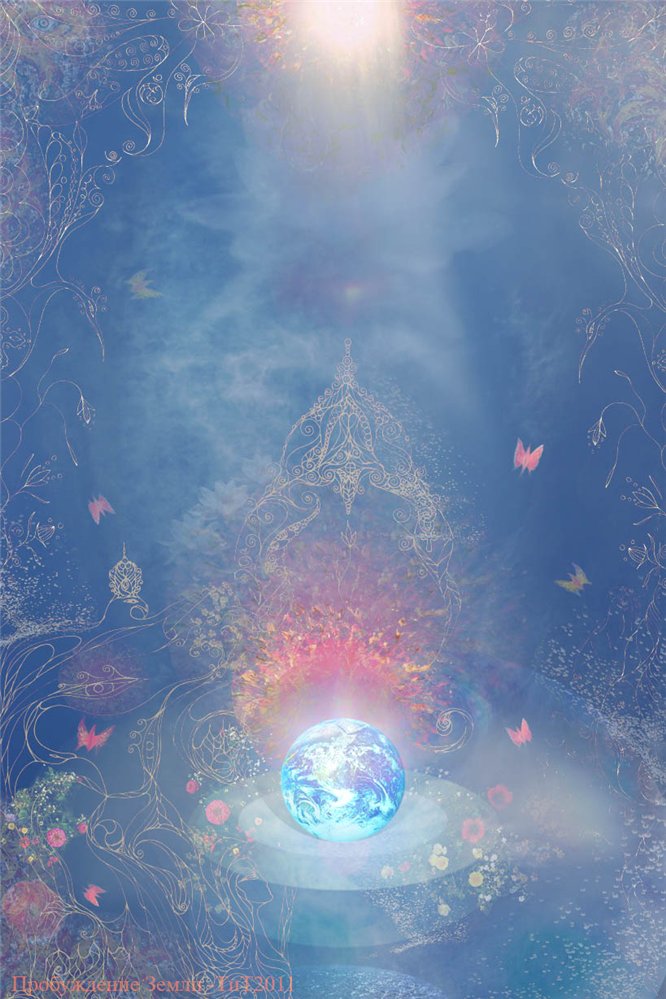 Серия «Галактический Ковчег»Ковчег сияющей души – книга перваяЛетучий корабль – книга втораяГалактический полёт (?)  – книга третьяОт КовчегаНесколько слов о проекте «Галактический Ковчег». Коллектив мастеров: художники, учёные, сказочники, музыканты и поэты, реализует проект сотворчества на основе актуальной пифагорейской философии о Единстве и Гармонии мира. Стартовали мы 2006 году открытием Форума «Галактический Ковчег», проект вырос во вселенную Сотворчества со многими авторскими сайтами. Родился форум в замысле проекта Сказки Мудрецов в 2005 г., с тех пор и существует ежедневной творческой работой участников.Как бы сильно ни различались идеи и взгляды авторов, но главной особенностью сегодня является стремление к интеграции. Наша Философия Сотворчества предлагаетТриединство НАУКА-ИСКУССТВО-СКАЗКИЦель: объединить лучшие духовно-образовательные ресурсы сотворчеством.  На основе высоких Идей Человечества о Гармонии мира (Пифагорейская наука).  На проекте мастеров "Галактический Ковчег" основа Дела – сотворчество. Главный принцип – приоритет этики, гармония самореализации в едином пространстве.ВАЛЬС КОВЧЕГОВЦЕВДалёко, далёко за морем…Горят мириады огнейИ светятся, светятся сводыОтчизны Вселенской моей.Далёко, далёко, как в сказке,Как в детстве мечтал капитан,Мерцают нам звездные краски,Поет гимны звучный орган.Пришло это время, уж близко,Вот, вот распахнется простор,Спирали галактик игристоОзвучат миров дивный хор.Но Дали уйдут снова в море,Для новой мечты и путей.С любовным посланьем не споря,На Пир приглашаю гостей.…Живем мы на разных планетах,В обители звездных Пиров –Ученые в круге Поэтов,Художники дивных миров…Свой мир вспоминая, творим мыЕдиное царство Любви!Труды наши неповторимы,А Радость ликует в яви…Но где же таятся надежды,Источник с живою водой?Он ждет, когда мы осторожноЧерпнем благодарной рукой…Мы разные в разном обличье,Порой не хватает нам слов,Но сердце стучит так ритмично:Земля – перекресток миров!НАШ КОВЧЕГНаш волшебный Ковчег – Песнь души в зеркалах,Мысли жар, слова снег и сонет на крылах…Пир земных мудрецов с чаркой вечной винаИз речений отцов, афоризмов полна…Наш Ковчег – связь времён и Единства чертог,Сказки тысяч племён, заколдованный срок…Пир столетий и миг, это звёздный Престол!Кто единство постиг, тот Любовью расцвёл…Наш Ковчег – трон Любви, свет и Музыка сфер,Фейерверки яви и воскресший Гомер.Много сказочников рассказывали о Ковчеге разные волшебные истории, сотни магов сохраняли в заповедных тайниках были о Ковчеге времен,  а один из них рассказал мне сегодня такую правдивую историю... похожую на Историю Галактического Ковчега...Хоть называют люди странным этот мир,И говорят, что в нем страданья и пороки,Штампуют ужасы в кино, кричит сатир,И пожинают тут смертельные уроки,Хоть в головах мерцают символы конца,И аллегории мифических сюжетов,Кровавым росчерком заблудшего юнцаСжигают мир, оставшись прахом от скелетов,Я так скажу –Люблю! И верю в чудеса!Волшебный мир моей реальности со мной,Да хоть умри, но победит любви краса,Да хоть ослепни, снег прощается с весной.Сиянью солнца нет запретов и предела,А шарик крутится земной, не уставая,Чтобы душа твоя дозреть внутри успела,В потоке рек времен свой опыт извлекая…Пусть называют люди тяжкою судьбу,Но мне легко в судьбе все тяжести сдаются,Творец дарует не покорному рабу,А лишь подобью. Тем миры и создаются!И пусть вранье и алчность мечутся в аду,Как воронье над кучей мусора земного,Я налегке с веселой песней в мир иду,И мне не надобно учителя иного,Чем проявления любви моей к мирам,Чем проявления терпения ко мраку,Я легким росчерком рисую путь к горамВершин духовных – воскрешающему знакуУмов древнейших мудрецов – Кольцо Времен.Кто внутрь зашел, преодолев порок гордыни,Великий Космос в обладанье приобрелДля Блага Дара, как великую святыню…Она останется сокрытой навсегда,Под покрывалом черным с точками живыми,Не разгадать ее секретов, а чредаОткрытий чудных – столь богата кладовыми!Пусть называют люди странным этот мир,И удивляются орнаментом судьбы,А я настрою на гармонию клавир,Сыграю фугу для вселенской ворожбы.И на Ковчеге Галактическом ДрузейЯ соберу, и мы за сказкой полетим,И ты, мой друг, для сказки время не жалей,С тобою вместе мы все беды победим!Прежде всего хочется поблагодарить от всей души каждого участника проекта за вклад, даже если он самый малый, в общее дело сотворения волшебного корабля спасения Души людей, каковым является образ легендарного Ковчега.Мгновения Феанок Юбилею проекта10 лет прошло с момента открытия первой темы форума и знакомства с людьми, случайно... вдруг... как по щучьему веленью собравшимися в сказочном месте -  на Форуме "Галактический Ковчег"...  Предшествовало начинанию волшебная встреча на Былине, в сказочном и реальном древнерусском городке посреди дивного леса, построенном мастером-Волшебником для людей души...И Былина осталась памятью таланта мастера Анатолия Рядинского, посвятившего себя служению людям, укором и напоминанием нам о краткости земного срока... и о необходимости сохранять лучшее и лучших...С тех пор много событий и общих дел остались позади, бережно хранящимися в памяти, мы стали настоящими друзьями, многие раскрыли свои новые таланты, общаясь с мастерами своего дела.Сказки воплощаются в жизнь, когда в них верят.10 лет форум собирал и продолжает объединять людей творческих, верящих в мечту и справедливость, в гармонию и красоту мира. Хотя люди и оказываются в условиях жесткого выбора, где нужно учитывать реалии негармоничного сосуществования, у каждого есть выбор – что делать и как, куда направить свое внимание, помощь, творческие силы. Но главный вопрос – Зачем! Об этом хорошо сказал Николай Рерих.…Мировоззрение человека подобно кораблю. Сначала корабль строится, и он стоит на городской верфи. Этот корабль не видит ничего иного, как только свой ангар и людей, в него приходящих. Ему кажется, что это и есть – мир. Потом корабль уходит в плавание и понимает, что вокруг есть еще облака и волны, киты, дельфины, рыбы, есть ветер, хотя он его не видит, а только ощущает своими парусами. Корабль сталкивается и с невзгодами, штормом, грозой. И понимает, что: «оказывается и это в мире есть». И, наконец, он приплывает к новым берегам, новым островам и людям, их населяющим. И понимает, что «ничего не понимает». Ведь здесь все по-другому и снова надо менять мировоззрение.Человек приходит к простой мысли: «Мир – это все то, что я уже видел и что еще пока не могу представить». Ему становится интересно исследовать и достигать неведомое, незнаемое. Появляется слабо различимая умом искомая цель Бытия, оказывающаяся живой, таинственной…За 10 лет сотворчества создано так много прекрасного, что перечень займет много времени... В развитие Проекта открыты замечательные авторские сайты участников, изданы сотни книг и сборников, собраны образовательные, просветительные лекции мастеров, ведутся живые беседы и дискуссии на интереснейшие темы, создаются сказочные миры, страны, грады и храмы, галереи и виртуальные выставки. Открыты более десяти Проектов в развитие Библиотеки Ковчега, в том числе издательские - Серебряная Нить и Воплощение; музыканты, художники, мандалостроители, певцы, сказочники и педагоги реализуют свои авторские замыслы на общем поле Форума Галактического Ковчега.Что еще сказать... Благодарю всех, кто проявил себя в сотворчестве хотя бы самым малым участием, стихотворением, сказкой, помощью.  Это счастье - воплощать мечты в Жизнь!***Для каждого гостя мы двери открыли,Друзья тут найдут и ответ, и привет.Спиралью галактики древние былиЗажгли сотни звезд - бесконечности след.Алмазные ветви прекрасны собою,Волною, игрою, Тобою, мой Свет!Я замки да храмы и страны тут строю,Границ не имею, запретов тут нет.Волшебно сияет души откровенье,Веками ему, одаряя, светить,Но ты дорожи своим вечным мгновеньем,И мы не устанем друг друга дарить,Творить, танцевать, славить щедрого БогаИ радовать новым сияньем в ночи,Смелее взлетай от земного порога,Держись за лучи и, прошу, не молчи.Пусть Песня любви украшает пространства,А сказки научат свободе детей,И пусть создают свои звездные царства -У Бога есть место для разных Идей!***Внутри нас - огромный,  сияющий мир,бесценных сокровищ в нём.. - даже не счесть!А кто создаёт их, о ком наша Весть?Сияньем, напевами дышит эфир…Мы будущий миг предваряем сейчас,когда сотворяем бутоны творенья,когда населяем их жаждой цветенья,когда возрождаем духовный алмаз.***САД  ДУШИФонтаном гениальности, талантами согласия и образами древними наполнился наш Сад,  изысканной модальностью в звучании фантазии,гранитом духотворчества огней времён парад...Степенно, шагом доблестизаходят в Сад гомеровыйпра-правнуки сказители,растратчики минут,Миллионеры вольностисияньем многосферовымКовчег души восславили, -  пусть камни оживут!Весенний Сад Мгновения волшебной светит аурой,с микрона до галактики звучат колокола,Он дарит вдохновение, как ароматом сакуры,Как белизной Антарктики,   сияньем в зеркала...Неслыханна, невиданна, легендами овеянаприродная сокровищница - образы Красы!Над пропастью парит Она, пророками взлелеяна,И… равновесье сдвинуто,И… не нужны весы!Рождение галактики –вселенское вселение весеннего каприччио в кантату о любви…Мы – звёздные мечтатели из царства Вдохновения,хоть в каменном пристанище, хоть в ангельской яви…Жонглируя сюжетами и ритмами созвучными,Дворцы возводим вечные – не вечен маскарад!Иначе бы поэтами не стали неразлучнымиМы в мире безупречности, не выстроили б ГрадЛюбви и Солнца истины и Храм невинных радостей,Не сотворили б рунные обители, дворцыКорабль казуистики исчез в бездумной шалости,Ковчеги в Море Вечности послали мудрецы.Вокруг нас бури мощные, цунами воздымаются,И адовые челюсти хотят мир раскрошить,Плывём во внеурочные, неведомые таинства,Но цель - вернее Верности, Маяк не сокрушить!Михаил ПроспероПлывёт Ковчег к Истоку по течению -Течению угодно возвращение?Иль просто завершенье цикла этоСогласно аксиом мечты-либретто?Так Сальвадор Дали сквозь Даль проходит,Рисуя сказку Мира как пародию?Так пишет Бах чакону в блоге Бога,Рисуя скрипкой и улыбкой Логос?Так мы с тобой поэтов ждём к дуэту,Рисуя словом переливы Света?Плывёт Ковчег к Истоку, ветер южный.О, как же ещё много сделать нужно!Отзыв Ковчега"Плывёт Ковчег к Истоку по течению -Течению угодно возвращение?"О вечном возвращении душиВ оазис света - мифы из тишиДревнейших лет - корней ума земного,Круги в кругах... до обретенья Слова.Все гении - художники, поэты,И музыканты, скульпторы - в либреттоСебя распознают, как нотный станИ точки нот...Хоть в сказках и обман,Верховный музыкант всегда сокрыт,Поскольку Красотой в движенье вшит...Краса вращенья видится Ковчегом,И мы с тобой за мысленным побегомВесёлой рифмой можем убежатьВ исток миров, чтоб им однажды стать...Для нового кружения вселеннойВ немыслимом пространстве обновленной!"Так Сальвадор Дали сквозь Даль проходит,Рисуя сказку"в странном хороводе...Земного восприятья своего,Предчувствуя исток красы Всего."Так пишет Бах чакону в блоге Бога,Рисуя скрипкой и улыбкой Логос!Так мы с тобой поэтов ждём к дуэту,Рисуя словом переливы Света!"И души отзываются тотчас,Но не словами Бог, а Словом спас...Плывёт Ковчег, когда движенье дружно."О, как же ещё много сделать нужно!"НатьяВход освещая янтарным сиянием рая,в жизнь выдыхаются хрупкие с виду культуры...ветхие с хрустом ломаются ветви структуры,тысячи лет созревающие в дивном крае...Низкий поклон вам, волшебные братья и сестры,что сберегли Свет Любви в полной мере,и озаренные знаньем,держали раскрытые дверивсем,пожелавшим вернуться на ОстровСчастья и РАдостисамой прекРАсной Вселенной***Падало солнцеполынным закатомстрелки часовшли, замедляя шаги,по канатувдавленных в твердь полюсовпадало солнцев кругу циферблататень голосовв профиль меняласьот запаха мятыс ветромв ловушке для сновпадало солнцеи мысли стихалии растворялись огните что недавно еще полыхалив сердцепод накипью льдин...***Легендарный Ковчег сегодня многим взорам видится далеким от реальности вымыслом чьей-то поучающей мысли. Но мы сами живем на галактическом корабле - Земле - в условиях всемирного потопа информации, захлестнувшего умы людей...   Именно потому наш Ковчег и стремится стать тем средством спасения, которое нужно современному человеку.Каким же образом?Образом со-творчества, образом построения Гармоничного мира в себе самих!***Ковчег Галактический – сказка иль были?Мы в вечность уплыли!Смеялись и пели,Мы строили храмы,планеты творили,В сотворчестве страсти нередко кипели.Здесь много теорий о камни разбилось,Но ставили новые мы паруса!Вниманью, сотворчеству тут обучились,В галактике Сердца вся жизнь - чудеса!Любви нашей парус и ветер надеждыВ пути к маякам нас ведут, как и прежде.Легенда останутся детям и внукам,И сказочным ветром, надеждой разлукам...КОРАБЛЬ ДУШИОтпылал закат ежедневногоУходящего дня тягучего,Воцарилась тьма мира древнего,Звездородного да могучего.Как во тьме времён звёзд сияниеРазливается бриллиантами,Так рождается быль сказаниеО корнях людских, доатлантовых.Во святой земле крайне севернойЖил да был народ Россов РусичейСердцем праведных да уверенныхВ справедливости всемогущества.Как во этой тьме животрепетной,Источающей непроявленностьСилы Замысла, формой временнойСкрыт Творец миров безначального.Вдруг открылося во мгновениеМежду звёздами свет окошечко,И оттуда – жизнь ВдохновенияПтицей дивною - мне в ладошечки!Изумлённая перед нею я,Птица жар поёт песнь желанную,Терема встают, Грады белыя,И дворцы манят осиянные.Да спешит народ в лоно гавани,Где Корабль Души уж швартуется,И веселье тут благонравное,Царь с царицею да милуются.Сходни сброшены, с Корабля идутГости званные, долгожданные,И дары в цветах на руках несутДа поют оне песни славные.***Остаётся янтарная дымкаОт горевшего духом огня.Опрокинута млечная крынка,Звёздной патокой света пьяняХороводы мечтательных взглядов,Оживляя миллионы сердец,Что в усердии душ шелкопрядовСтроят сказочнословный дворец.Заплетаются косы сюжетов,Закрома насыщаются златом,Древнерусскими волнами света,Русь былинной душою богата.Среди русла забытых столетий,Колдовскими желаньями полн, -Возрождается Тот, кто в ответеЗа планету- Ковчеговский чёлн.Валерий КрайцевСветлым ХранителямЛебедя в небо увлечённогоЗа лучЕнь- лень прятать проку?Или в чернети выйдет чомга…Или сорам стареть сорокой…Я усталой серьги не ведаюНа березьей своей свободе.Не пичуг, отче, убедят бедыНа крыла каркать…И крылат, вроде,Наш роднёй преданный привереда-слог.Над барсучьей гатью и грачей граем,Кулича горечью и горьким раем,На крыло хромая, взлетел, как смог.И неси в синь чудеса Полесья!И в поля пролейся журавля жаждой.Не остыл пост – упасла песня.Вересень-веслом по весне, скажут,Не машут! Смех, то! И крыло в саже…Да родней этой - нет сажени!И лечить к лету летуна надо,А не то брода не найти брату.Александр СавостьяновАдмирал всех земель и морей…И Земля без конца и без края…Мыслям тесно,И в море скорейОн стремится, закат наблюдая:«Божьей милостью я поплыву,Разорвав круговую поруку.Поплыву я налево по кругу,И найду Новый Свет наяву!«Нинья», «Пинта» и «Санта–Мария»На зюйд–ост развернут паруса.Лишь бы злость допотопного ЗмияНе низвергла на них небеса!Я открою свой истинный Рай,От секретности прежней избавив.А потом ещё дальше –В Китай,В мыслях ветер попутный представив…Вижу Индию – сказочный край…Нас посланцами Неба считают…Всё, что хочешь, себе пожелай…Слитки злата на бусы меняют…»– Что сейчас на уме у тебя, Адмирал?Рай земной ведь не падает с неба?«За Полярной звездой я не зря наблюдал,Вкус забыв настоящего хлеба…Я нашёл Рай земной наяву,И доверюсь тебе я, как другу:Прежним курсом опять поплыву –По второмуИ третьему кругу!»Адмирал всех земель и морей…И Земля без конца и без края…Мыслям тесно,И в море скорейОн стремится, рассвет ожидая…КовчегНа Ковчеге ценных многоКниг, теорий и наук,И провидцев, мэтров слова,Золотых, по праву, рук.Трюмы полнятся богатством,Флаги - с каждого Посольства!Быль и сказочные царства,И Пиры, и хлебосольство.Создаются тут структуры галактических миров с сохранением культуры лучшей - кладези веков.  И хоть каждому свои достижения милей, Принцип - другу помоги! Сообща плыть веселей.Словом добрым и улыбкойСоздаются связи дружбы,И серебряною ниткой -Курс по звездам, целью сужен.Вне единства цели духаЛишь соперники да воры,Напрягайте мысль для слухаПолифонии простора!Весь оркестр Музыкантов -Песни Сфер, Ковчег - спасеньеДел и Замыслов талантов.Эй, по курсуВдохновенье!***Поток могучий Вдохновением зовётся.Творит миры Он в пробудившемся сознанье.И Храм возводит в самом сердце Мирозданья, а звук Его колоколов... рекою льётся...Поток становления Мирового Духа и есть наша Вечность. А сохраняется в Нём память о великих и прекрасных достижениях каждой новой волны цивилизации. Преемственность духовных ценностей - Необходимость. И мы строим Звездный Храм.Там, где истают сны,Зимы вольются в лето,Пламя сожрет листы,Память прорвет мой невод,Соль океанских водВыпьет мои печали,И весь Имен хороводСпрячется за очами,Там, за мечтой мечтыЖаворонки онемеют,В облаке красотыМира миров лилеи...Звуков нарядных хор -Зернами в жерноваСыпятся, а разговор...Вытолкнет... тишина.Грань Ковчега"Через все Океаны и Дали..." (Л. Солма)Сквозь морозное утро душиЯ увижу, как мы создавалиГрань Ковчега из звездной тиши...Как рождалось ответное ЭхоМиллиардами солнечных лет,Из земных кружев слов, слез и смеха,Где творит в своем сердце Поэт...Много нас на орбитах ГалактикСпорят в поиске новых путей,Но Ковчега достигнет лишь практик,Превзошедший сознанье людей…Победивший в себе рабство страха,И законы, привычки зверей,И телесную форму рубаху,Суету безнадежности дней…Через все Океаны и Дали,В ритм биения чистых сердец,Создадим мы иные Скрижали:В Человеке восстанет Творец!***Так отправился в путь Караван Мироздания!Самоцветами пОлны поклажи тюки,В них ярчайшие рифмы и тайны строки,Музы дразнят мирАжем, взрываясь признаньем…Грохоча и смеясь горным эхом времён,Извергая воздушный салют благозвонный,Эти музы роскошные страстью племёнВозрождают пространства…истории томной…Так слагаются саги,...баллады звучат,Так мистерии, тёмные тайны веков,Проявляются в мире, как стая галчат,Что кричат о загадках земных рудников.Крик свободы для них, что бальзам на пиру,А воинственный дух! А желанье побед...А бурлящий азарт…всё влечёт их в игру!Ради славы?Да нет же… Им нужен ответ…Эти юные странники сами себяНе познали ещё, им в диковинку мир,Благовония рифмы, огонь бытия,Разномерие ритмов и славы сатир.Караван Мирозданья из времени звёздИзвлекает под музыку бездну монад:Пузыри на поверхности в тысячи верстСветовых! И парсеков безумный парад…Так отправимся мывслед за ним на часок,Проследим тот маршрут и блужданье умовРади блага познанья… Но где колосок,Что хранит спелых зёрен бессметный улов?Клад времён бытия на дороге, а пыльУкрывает его от назойливых глаз…Так споткнись об него!Рассмотри слово «Быль»,И расслышишь завет, и постигнешь приказ.Зёрна душиВ безбрежную даль Галактических сотПросыпались зёрна, что я собралаПо граням времён под Его куполаВо Храмах души, где я строила плот.Мой плот одинокий качался на водах,На жизненных водах страданий телесныхВ обители хрупкой, обители тесной,В земных очертаньях и частых невзгодах…На маленьком, маленьком, словно ладошка,Плоту… я Ковчег умудрилась пристроить.Его назвала Галактическим. СпоритьНикто не желал. Тут игра понарошку…Играли в полёты, о звёздах мечтая,Играли серьёзно и верили в чудо.Менялись и плыли по водам… покудаСебя ни увидели в Солнечном Рае!Здесь Грады, Обители, Страны, Моря,Здесь Эхо Волшебного острова, здесьГалактики, Млечные реки и весьПоток человечества...Сердцем горя,Открыли мы вход в Золотые пространства:Без войн и страданий, конфликтов земных.Здесь молодость, зрелость и мудрость седыхЕдинством вращают волшебные Царства.Ковчег без металла, приборов, стекла,Без хитрых устройств, но надежнее – нет.Ковчег Галактический – Сердца ЗаветИ Замысел Божий.Душа нас вела!В безбрежную Даль галактических сотМы зёрна посеяли щедрой душою.Былинные песни и лес с черемшоюНам дарят основу для звёздных высот.Михаил ПроспероНа маленьком, словно ладошка, плотуПостроил и я понарошку-мечтуПодсолнушный островЖемчужную брошкуА путь в понарошкуПо лунной дорожкеКоторой душа моя робко коснетсяИ снова под лист виноградный забъётсяКак тень от фиалкиЧто сложена в книгуПоющей русалкиПо имени Киго...а плот всё плывет в очень дальние далиПо ГангуГде ветер поёт Гитанджали...ах, нет! Мы на Ладоге!Время насталоПролить сюда склянку воды из БайкалаПрими, Валаам! Так просил славный ламаДар Китежу.Песни небесное пламяДар странствиям долгим по плоской землеХрани, мой Ковчег! - светоч сердцу во мгле.***Дайм СмайлзУ каждого корабль есть - Надежды,Желанный и таинственный, родной,Чей парус лепестком в морях безбрежныхПлывет и… увлекает за собой…То был он величавой каравеллой,Открывшей миру землю – Новый свет,В штормах сомнений плыл упорно, смело,Искал он в водах вечности ответ.То был он бригантиной горделивой,В чей алый парус бойко рвался норд,Когда по водам Финского заливаОна вошла под звон оркестра в порт.Корабль Надежды…был он и бумажным,Чтоб скромно ручейками жизни плыть.Велик иль мал? Да разве это важно.Надежду невозможно потопить!Мы разные, но чем-то и похожи,Мы все наделены одной чертой -Мы искренне ждем свой корабль Надежды,Исполненный любовью и мечтой.***НатьяДвенадцать месяцев в годуи столько знаков в зодиакеа он несёт свой звёздный факели нам указывает ПутьКовчег - он собирает наси совершает по вселеннойполёт бессменныйк переменамдушой готовый каждый раза мы готовы с ним лететьдоверившись,хоть на край светамы будем связь держать с планетоймы будем плытьмы будем зреть***Это мы!Ковчег ДушиПосвящается мастерам "Галактического Ковчега"То ли песенная повесть,То ли хор на карнавале,Несравненные звучанья возникают из Дали…Вот улыбки вместо грусти  -  дрогнут руки на штурвале!И невольное признанье – это наш Ковчег Земли!Радость дружбы после страхов, и сомнений, и плененья,После горестных раздумий сник соперничества пыл,Боги людям подарили мир волшебных озарений!Звёзды души осветили…И Корабль наш поплыл!Больше света и улыбок на измученной планете.Океаном вдохновенья выдвигаемся из тьмы!Взялись за руки, как дети. Понимаем, что в ответеЗа рассветы на планете, за прозревшие умы!И пошли как в хороводе, пусть невидимом глазами,Но единое движенье порождает свет в душе,Светим звездочками рода, управляя парусами,Наполняя каравеллу сказкой звездного клише.Вы не верили, что можно так смеяться, словно дети,Будто войны и кошмары - порожденье злого сна,Но однако, посмотрите, светит солнце на рассвете,Погибают в свете алчность и жестокость, и война.Галактические будни - это музыка, картины,И поэмы, и дуэты, сказки, притчи разговор,Это дружеская помощь и звучанье мандолины,Лишь для этого нам звезды дарят творческий простор!***Матвеева МилаКак хочу вам рассказать я, что чудес вокруг немало,И не только в детских сказках, а и в жизни, наяву:Долго семечко свободы в душе спящей прорастало,Свет любви согрел, возвысив - и в Ковчеге я плыву!Слева, справа - океаны, вокруг - звезды и планеты,Рядом - верная Команда, Штурман, Звёздный Капитан,Ничего на белом свете для меня дороже нету,Чем начертанный в созвездьях галактический наш План.Завернусь в прохладу утра, улыбнусь заре встающей,Обниму и поцелую всех попутчиков своих,И душою просветлённой, и свободной, и поющей,Помолюсь пред небесами, проливая нежность в стих.Галактические будни - это труд души крылатой,Это мысли озарённой галактический полёт,Всё, случившееся в прошлом, улетучилось куда-то,Ветер странствий дует в парус, в дали светлые зовёт.***КовчегБудет все в пути лучистом, как задумано в начале,И рассветы, и закаты, страсти, радости, любовь,Будут сказочные будни, и пиры, но и печали,Мы мечтою сотворяем тут сюжеты, чтобы вновьЖизнь кипела и бурлила, раскрывая сердцу дали,Золотистая пшеница поспевала бы в полях,Чтобы дети, подрастая, и умнели, и мечтали,Сохраняя то, что ценно для души в мирских делах.Колокольчиками звёзды отражаются на небе,Песни сфер звучат молитвой, льётся истины намаз,Вот вскипело море жизни пеной счастья в быстром беге,Тридцать витязей прекрасных ожидают наш приказ!Что за сказочное диво? И откуда песни наши?Где уверенность и страстность обретают полюса?И зачем Ковчег сбирает к нам друзей? Что за поклажаНа борту, где Мысль живая подымает паруса!Здесь Гармонии Обитель, тут сердечное горенье,И игра, и помощь друга, и сотворчества миндаль,Пусть малы пока что строки и просты стихотворенья,Нам идеи Пифагора дарят Этики Скрижаль.***Матвеева МилаЗов космического Братства - на вершине наслаждения,Высшей Истины скрижали засияют, как алмаз,Не придуманное чтиво, не причуды наважденья, -Это кредо нашей сути и огонь ста тысяч глаз.По невидимым тропинкам, по спирали восхожденья,Между небом и землёю воздвигаются мосты,Кистью тонкою своею, как полярное свеченье,Пишем будущее наше, - лучезарные холсты.Строят летопись земную иерархические знаки,Их несёт Ковчег крылатый на космическом борту,Уже высеял Создатель в поле жизни чудо-злаки,Развеваются знамёна в галактическом порту...Ответное Ковчега"Уже высеял Создатель в поле жизни чудо-злаки,Развеваются знамёна в галактическом порту..."Приплывут по зову сердца, как на явленные знаки,Корабли со всех галактик - праздник будет по утру.Утро пира на Ковчеге начинается в Эфире,Заиграют тихо лиры, зазвучат на все лады,Выйдут сказочные дивы, где одна другой красивей,Запоют и затанцуют - зацветут зимой сады.***Матвеева МилаТридцать витязей прекрасных встали дружною стеною,Ослепительно сияют шлемы в солнечных лучах,На Корабль взойдут неспешно Дев достойные Герои,Доблесть светится на лицах и на рыцарских мечах.Никогда не потускнеет Знак достоинства и чести,Море выбросит не берег золотые якоря,Будем плыть на Бригантине в наше Будущее вместе,Собирая жемчуг звёздный в перламутровых полях.Прилетят со всех созвездий в нашу Гавань Капитаны,Будет пир шуметь прибоем Галактической волны,И гореть на небосводе Звёздной Сказки Талисманы,Трюмы лёгкой Бригантины зайцев солнечных полны!ОтветноеТатьяна ГиричНа Ковчеге светоносном собрались такие силы,Что не страшен для Ковчега ни потоп, ни ураган.Радость творческой общины в полной мере все вкусили,И поют от счастья гимны.Браво, Звёздный Капитан!)))***Руми"Радость творческой общины" - это цель и, вместе, средство!Если сердце постоянно слышит друга своего,то любые испытанья, даже тёмное соседство,даже бури и потопы - испытания звено.Даже если нас забудут, и в мирах иных соцветийне останутся навеки эти гимны и мечты,наш ковчег - зерном на поле, что за свет души в ответе,прорастёт загадкой дива - цветом сердца Красоты.***Кари ВестоваИзумрудный лик природыПод сияньем небосводаДля людей земного родаСотворил блаженный Бог.И, соткав ковёр чудесныйИз травы и разноцветий,В небе Солнце Он подвесил.Кто другой такое б смог?Он осыпал нас дарами.Это Божьими рукамиЗеленеет разнотравьеНесказанной красоты.Всех живущих в поднебесьеЗащищают от болезнейАроматы трав полезных,Корни, стебли и цветы.Травы росами питая,Светом Солнца заряжая,Божия рука святаяВ них вложила мощный дух --Чтоб недуги отступили,Чтобы тело сохранилоБодрость, молодость и силу.Это милость Божьих рук!И налево, и направоНа полях, лугах, в дубравахЗеленеют пышно травы --Их целебных свойств не счесть!Бог создал природы царство,Где хранятся все лекарства.Это Бог создал прекрасный.Кто другой прекрасней есть?В чудо-травах благотворных --Радость жизни и здоровье.Бог наполнил их любовью,Потому что это -- Бог!Это Он рассыпал в небеЗвёзды, Солнце и планеты.Это Он, Господь пресветлый.Только Бог такое мог.***Инга РужаМы находим друг друга...«…мы находим друг другапо ранним сединампо ожогам от Солнцапо искрам на кончиках пальцевв ожидании Часаувядшие Дети ИндигоДети Веры и СветаИзгоиСвятыеСкитальцы…»  ТиннМы находим друг друга по «запаху» тонких вибраций.Перевернутый мир воплощеньем разлит по рукамОбреченных на счастье, обрученных с «безумною» правдой.Нам Господь говорил: « Аки хлеб я вас миру раздам». -Обреченность скитанья всех Мыслей -… цветные лазейкиУ распахнутых в Небо зрачков… высота-глубина.Только давят и режут чужие «сакральные» мерки.Не «по чину» свободны?Это все ерунда, господа.Пожеланье удачи серебряной пулей навылет.И ломается Время петельною кромкою в Дождь.Я уйду в этот цвет, оборвав расписание свыше.Мы свободны, ты помнишь?остальное…безумная ложь.Ковчег"Мы находим друг друга" впотьмах иллюзорного сна,он нам видится жизнью... обманчивым небом мигая,эта странная жизнь до краев привидений полна,что зовутся людьми, убежавшими древнего рая...Снег колючий идёт, и всё тает... и тает в руке...В снегопад суеты… не увидишь бездонности неба.Ты ли это смеёшься, иль весточку шлёшь мне в тоске?Я отправлюсь в амбар Твой заполненный зёрнами хлеба,чтоб, вкусив их, припомнить, что рядом: повсюду, вокруг…в этой жизни - Всё - повод для встречи с Тобою!Но привычен тут страх и сомнения вечный недугот "последнего вздоха" до трепета чувств под Луною...Ниткой жемчуга светится танец волшебный Сердец,это Мы повстречались на краешке неба Вселенной,где в хитоне до пят развесёлый и щедрый творецсвои звёзды нам дарит, что вспыхнули искрой мгновенной!Слово ль было в начале, иль замысел был вековой?Сказкой стал он творимой и звёздною речкою Знанья!Мы друг друга творим, увлекая весь мир за собой,неразгаданной былью врастая в спираль Мирозданья.***Мила МатвееваСлава Высшему в Небе...Звуком флейты небесной неподдельные чувства и мыслиОтозвались в душе, камертон отзвучал и умолк...Как круги по воде разлетаются светлые искры,И возвышенной нежности сердца волнуется шёлк.На пространственных вОлнах качается Солнце Вселенной,На гребне галактической памяти светится Слово,Голос Вечности нас вызволяет из плена,Если к свободе в сознаньи своём мы готовы.Облачилась безумная ложь в наряды цветные,Как цыганка пред Храмом танцует для праздной толпы,Ради горсти монет были преданы тайны святые,Но всё так же сияют Истины вечной Столпы.И всё так же спешат по дорогам судьбы пилигримы,Солнце Жизни кропит неустанно небес купола,Все мы - дети вселенной,попутчики и побратимы,Слава Высшему в Небе и Матери Жизни - хвала!***Лариса ЛосьМы свободны творить, отвергая все ложные догмы,Звукам флейты небесной открыв нараспашку сердца,Пилигримы небес и Земли, где повсюду мы - дома,Под защитой любви и всевидящим оком Творца.Разливается Свет, открываются истин оконца,Ускоряется ритм, расширяя всех сфер купола,В древе многих миров в общем такте пульсируют солнца,Ярким Светом зари наша Истина в души вошла...***Владислав СтадольникКто читает стихи, пишет – уже новый мир творит,и он больше в мире слышит,и меняет жизни ритм…Мир гармоний созидая –уменьшаем в мире зло,оборону создавая,светлое неся чело…Воздаётся всё – по мыслям,и по чувствам в должный тон,и пространство нужно чистит,дав невежеству заслон…И сегодня ещё трудно,накопилось много бед…К нам – Эпоха входит Света,тёмных всех – простынет след…Грани Агни Йоги, 1970 г. 074. (Янв. 31). При всех условиях человек – кузнец своего счастья. И только жертвенное Служение людям Носителей Света вызывает тяжкие следствия уже не как результат каких-то ошибок, но как следствие жертвы. И чем больше жертва, тем более горька Чаша яда земного и тем более тяжела Ноша мира сего. Здесь нет никакого противоречия, ибо жертва эта добровольна и обычно приносится она сознательно. И не ради собственного благополучия или счастья Выходят на Великое Служение Великие Духи, вызывая на себя натиск тьмы и являясь фокусом, разбивающим ее волны. Когда наступит Эпоха Майтрейи, положение изменится, ибо темные с планеты уйдут и кончится время убийств и распятия Носителей Света. Но конец Кали Юги особенно чреват чудовищными деяниями тьмы. Ведь это тьма изощряется в изысканиях лучших методов массового убийства людей и усовершенствовании бактериологического и химического оружия и отравления всего живого. Последствия всего этого ужасны, и ужасна судьба делателей зла. Конец Кали Юги означает конец их существованию, конец человеконенавистничеству и злобе, конец несчастиям, бедствиям и неуравновесиям, которые потрясают мир. Новая Эпоха будет утверждаться под знаком сотрудничества всех и во всем.Грани Агни Йоги, 1972 г. 416. Новосибирск, «Алгим», 1998 г. (М.А.Й. – Матерь Агни Йоги). Все, что когда-то существовало или есть на Земле, все, что когда-либо создано руками или мыслью человека или что создается сейчас, все это ныне заключено и существует в пространстве, в сферах различных. Доступ к этому пространственному хранилищу возможен. И кто-то уже имеет его! И ученый, и изобретатель, и композитор, и поэт черпают из этой сокровищницы. Всего ближе и доступнее – это явления мысли. Резервуар пространственных мыслей воздействует на людей мощно и явно, вызывая радость и подъем, угнетение или подавленность. Восприятия поступают по созвучию, по формуле «каков зов, таков и отклик». И настроенность сознания в определенном ключе устанавливает соответствующее созвучие. Пьяница в состоянии белой горячки служит ярким примером подобного созвучия. Или экстаз подвижника, или вдохновенное творчество поэта, или творения непревзойденных шедевров искусства. Бессознательный, неосознанный доступ к пространственным сокровищам или отбросам (по созвучию) люди имеют, но это достижение надо сделать сознательным и светоносным и не касаться отбросов и низших слоев пространства. Двери открыты.* * *Если не смотрим в зеркала кривые,что в Плотном, в Тонком Мире – есть,не искажаем мысль в рассудке,когда приходит с Неба весть.И обнаружим – достоянье,ведь Град Небесный давно есть.Во снах бывает там частенько,но вспомнить трудно в Плотном здесь.Мы возвращаемся в Обитель –что Отчим Домом мы зовём.Наш дух, известно – Неба житель,и – беспределен окаём…***ФеаноМы – эхо древней сказки,Уставшее слегка,Осевшее без ласки сквозь тучи, облака…Мы – странники удачи, дерзнувшие постичь,Загадки и задачи… судьбы нелегкой бич.Взлетим мы непременно до края лет земных,И вспыхнет свет мгновенно звездой миров иных!Мы – эхо наших предков, цариц души, царей,Живем в телесных клетках, с замками у дверей…Глаза души раскройте!Дверей реальных нет!Иллюзиями зрели, теперь творим мы Свет!Волшебных сказок были Реалиями стали!Их нежностью открыли сердца мы и узнали…Свои Дворцы и Храмы, Сокровища души!Наследие из драмы мистерии в тиши…Так семя дозревает во тьме земной свой срок.Единство сотворяют Заря, Рассвет, Восток.Мы эхо дивных сказок, что стали сочинять.Так не жалейте красок, учитесь же мечтать!***НатьяМы выпали из Млечного путииз мест переизбытка населеньятуда, где никому нас не найти..где так легки души прикосновеньяНет никого на сотни миль вокруг…здесь дышится легко - до упоенья,и так прекрасен золотистый лугиз одуванчиков под радугой весенней…и попадая в сказочный потокволшебных крылышек…в их необычный трепет…садимся вместе с феей на цветок…на свечки догорающих соцветийЗдесь на качелях солнечных ветровмы улетаем в восхитительную высьгде столько музыки и нет почти что слов…где светлые мечты давно сбылись…Мы выпали из Млечного путитуда, куда душа давно просиласьмы на Ковчеге…чтобы обрестито, что нам с детства постоянно снилось…***Михаил ПроспероДаст Бог Амон на наши песниНемного светлого дождяА мы ведь много не просилиМы попусту не голосилиСмеялись просто проходяНам было вместе интересноМы громко радовались силеИ что не нужно ждать МессиюА можно на песке рукамиСложить большое слово "Амэн!"Благословен здесь каждый камень...***НатьяБлагословен каждый камень...холмы... деревья...ручейки....сады, взращенные руками...и в хороводах мотыльки...из инея цветы на стеклах...мечты, пробившие туман...усатый кот у печки теплой...снежинок белый караван...благословенен каждый встречный...учитель наш и ученик...и легкий звон в тиши сердечнойи ледяной живой родник...Благословенно место встречидуш, согласившихся сойтина эту Землю...в бесконечностьначала и конца пути...***Александр СигачёвЦветок Небес - высокая Звезда -Лучистый взгляд друзей напоминает...И световые вечные годаЕе сияньем нас соединяют!Свети, сияй, Звезда, нам сквозь туман! -Тебе в признанье искренне откроюсь:Небесный покоряя океан,Хочу друзей одаривать Тобою!..Приметил я Звезду, друзья, для Вас, -Пленяет взгляд взволнованный и страстный!Хочу вернуть сиянье Ваших глаз -Звездой Любви волшебной и прекрасной!..Взгляните-ка, друзья, Звезда взошла, -Чтоб и в разлуке, - быть мне с Вами рядом!..Пока она горит, прекрасна и светла, -Мы всюду рядом и едины - взглядом!..Пока Звезду мы видим, то всегда -Своим сияньем нас соединяет!Цветок Небес - высокая Звезда, -Лучистый взгляд друзей напоминает!..***КовчегЦветок Небес - высокая Звезда, -Лучистый взгляд друзей напоминает!..И хороводом кружатся года,Где царственные песни распеваем!Ковчега возраст Вечностью кипит...Но празднуем мы в декабре свой Пир -День Сказочника, галактичный мир,Он длится месяц, так Звезда велит.Свети, сияй, Звезда, нам сквозь туман! -Тебе в признанье искренне откроюсь:Небесный покоряя океан,Хочу друзей одаривать Тобою!..Дары Души нам звездами мерцают,Да будет Пир горой, как в древней сказке!Сюжеты сказок тайны освещают,Так не жалейте ни стихов, ни ласки.***"Уже высеял Создатель в поле жизни чудо-злаки,Развеваются знамёна в галактическом порту..."Приплывут по зову сердца, как на явленные знаки,Корабли со всех галактик - праздник будет по утру.Утро пира на Ковчеге начинается в Эфире,Заиграют тихо лиры, зазвучат на все лады,Выйдут сказочные дивы, где одна другой красивей,Запоют и затанцуют - зацветут зимой сады.***Раскружу свой дух, наведу мосты,Разожгу костры звездным пламенем,И станцуем вальс, только я и Ты,А за нами шлейф - Мироздания,Мира знамени, мифотворчества,Миролюбия да Любви сюжет!Где согласие, что в пророчествеВ мириадах звезд миражами лет!Единение – вот Закон Богов,Это наш Завет – плот спасительный,Здесь Ковчег готов, что для всех веков,Здесь гармонии мир пленительный,Так войди же к нам, да найди ответ,Что в сердцах хранят тайны древности,Затанцуют все, кто поверил в Свет,Мир духовности - мир Безмерности.***Татьяна ДавыдоваМы всё-таки нашли друг другаСреди оков суетных дней!Не назову подругой, другом,Вы - больше для души моей.Среди снегов людской лавины,Здесь, на родной теперь Земле,Меж нами горы и долины,На рукотворном корабле.С далёкой мы одной планеты,Судьба всех нас свела не зря.Спасибо Господу за это.Гори, пылай Любви заря!Мы гости во владеньях Зевса,Здесь душ спасительный ковчег.У нас одна благая месса:Оберегать добром ночлег.Нас много.… Верю, все найдутся.Объединившись против зла,Разбудим души, пусть проснутся,Перед Любовью сгинет мгла!Кто с нами, присоединяйтесь!!!КовчегАх, какие мы разные,Невероятно дивные,Бездны многообразные,Звезды, кометы длинные…Многоголосные странники,Пленники синей планеты,Гении, мира избранники,Солнечные поэты…***Неисчерпаемы творения Поэта,Холсты Художника и музыка Творца!Как охватить единым взглядом мудрецаМногообразие проявленного Света?Не затеряться в одеяньях бездны слов,И, сохраняя уникальность слуха, взгляда,Понять, где мёд, а где отрава… чарка яда,И не исчезнуть в гимнах Музыки веков?Как сохранить свой дух в единстве всей Вселенной,Оставив след потомкам в жемчуге из слов,В дворцах, полотнах, гимнах, нимбе куполов,Как вызреть вечностью из капельки мгновенной?Поэты, Бездны!Оду вам преподнесу,Вы - величайшие творения умов,Вы - танец чувственный духовных колдунов,Вы - мастеров плоды, творящие Красу!О, дивы дивные!Восторженно поюВам восхищение свое, но вижу, выТак безучастны, отстраненно холодны,И все же, Бездны… я безумно вас люблю!И взгляд ловлю,хотя бы искрой,что летит…Из вас случайно…Бездны, вы - магнит влеченьяВ миры космические Смысла воплощенья,От вашей искры… запоет любой пиит…***Мы - рождение из Чуда,Мы - звезды волшебной Кольца,Грани граней изумруда,Створки звездного оконца,Мы ручьи реки единой,Воды всех Cеми морей,И златою сердцевинойНас связует Водолей…Мастера Галактик дивных,Мы - повсюду и безмерны,Но проявлены в игривыхВолнах мысли, сердцу верных!Мастерам ГалактикЗдесь, на краю беспредельной Вселенной,В мире овеянном сказкой души,Облаком мятным, вздохом мгновенным,Эхом свирели над речкой, в тишиКупол восходит- знамением века -Древнего храма в агатово-беломИ недоступном уму человекаВещем сиянии, чувственно зрелом.Сердце, настроившись на восприятье,Сорезонансно стучит да стремитсяПульсом прервать роковые объятья…Выпорхнув с клетки взволнованной птицей..В пенном потоке пьянящего слога,Звоном сосульки, упавшей на лёд,Вихрем умчаться с земного порога…Преобразившись в волшебный полёт,Чтоб на краю синедонной вселеннойВечной звездою сиять в глубине…Вспышкой Начала из искры мгновеннойЗапечатлев себя в древней стране.***Что хочет сапожник? - Обуть бы весь мир.А повар мечтает - Устроить бы пир...Ткачиха захочет наткать полотна.А молодец - чашу испить бы до дна!Что хочет девчонка? - Мне б принца найти.А мудрый попросит - не сбиться б с пути...Что хочет достигший... предела мечты?Увы... Он не хочет... в плену суеты...Как плена избегнуть, жар-птицу поймав?Прочти в русской сказке,Всю мудрость познав...***Посвящается мастерам Галактического КовчегаЗолотая сборка, золотые руки,Души золотые – Золото Небес!Но сеченье, битвы, разделенья муки –Суетные сроки, где колдует бес.Мысли восхожденья, творчество земное,И восторг, и слезы радости земной –Все ведет нас к Дому, в таинство благое,В Дом души небесной, Дом души родной.Всех религий корни сводятся к Началу -Цельному истоку, как ни назови.Древо Жизни – компас, как маяк к причалу,Нас ведет от рабства во Дворец Любви.Время – войнам, битвам, время – осознанью,Время – обличенью беса, что в тебе.Безвременье – мысли, ищущей познаньяВсеединства мира, радости в судьбе.Сколько ни пытайся умным быть и смелым,Обойтись без духа, без души творца,Не уйдешь от страхов мысли неумелой,Что без сердца хочет победить слепца.Золотая сборка – красота Рассвета,Золотые руки – руки мастеров!А сомненья, вздохи, суета ответа,То для утешенья умных игроков.***Мы ищем, встречаемся, любим, страдаем,Уходим навеки и верность храним,То бредим ночами утерянным раем,То движемся в Даль, как слепой пилигрим…Сжимается время, смыкая пространства,Все Уже спирали, времен виражи,И вот уже близко счастливое царство,Полвдоха осталось пройти до межи…Вот вспыхнуло Солнце заветнейшей дАли,А следом сто сотен из звездной тиши!Родные, друг друга мы долго так ждали,Вели, направляя свеченьем души.Приходит иное сознанье на смену,Вот тысячи новых поэтов стихамиРодную планету возносят волнами.И тем приближают времен перемену.Волшебные сказки, старинные были,Народные мифы и притч чередаНаполнили смыслом и дни, и года -Воистину, люди и боги дружили!Блаженные страны – души островаВ бескрайних просторах великой Вселенной,Напоенной винами смыслов мгновенных,Вот лучшая в мире судьба и мечта.Стремись в эти земли, плыви сквозь шторма,Найди же ту сказку в себе изнутри,Танцуй и твори от зари до зари,Приди в Мир Блаженный Любовью Ума.Натья«Стремись в эти земли, плыви сквозь шторма,Найди же ту сказку в себе изнутри,Танцуй и твори от зари до зари,Приди в Мир Блаженный Любовью Ума».ковер из злата для тебя!осенних красок поволокапо светлой радуге скользяблуждает в солнечных потоках...и снова радостно глядятна мир глаза любви...из окон...сверкая нитями дождя,рождают счастьев сердце...током...***ДарафеяТечёт, как шёлк, поток из фраз небесных,реальность отправляя на покой,и строй из мыслей чудных, неизвестных,божественной спускается рукой.И, открывая дверцу подсознанья,нашепчет о таинственной стране,что где-то там, под крышей мирозданья,является, как призрачность во сне.КовчегНепревзойдённый мастер мира,Да что там мира – ста миров!Ты – откровение эфираИ клад бесценнейший, и кров,Ты наслаждения и страстиСобой рождаешь во мгновеньях,В неоспоримой твоей властиТела и души всех творений.Для музыканта ты отрада,А для поэта ты - Гомер,И наивысшая награда –Твоя улыбка, что без мер.Всем мастерам ты – совершенство,Природа Матери Земли,Неповторима ты, блаженствоМгновенья яркого любви.ГАЛАКТИЧЕСКИМ МАСТЕРАМКуда придешь,не состоявшись в роли?Взрасти себя живой легендой мира,Героем сказки древней, силой воли,На деле дух яви, как жили-были!Сияй свеченьем духа и души,Твори скрижали нового заветаСотворчеством, игрой ума в тишиВолнующего чувствами сюжета.Жемчужины – в сердечных кладовыхГорят, как самоценное зерно,Оставь все омертвелое живых,Вплетай живое в каждое звено!Кто хоть разок вне времени бывал,Узнал, где вход в иное измеренье!Творит творец -Кружится карнавал!Нет жизни вне извечного движенья.Лишь клоуны пытаются в словахБезумству обучать, увы. УжелиБезумства мало в умных головах?Кто с нами, те пируют на пределе!Во всплесках волн чарующего небаВ миры за грань летят на крыльях духа,С дарами возвращаясь волей ФебаРаздаривают Песнь души для слуха,И Сферы поднебесные ответноЗвучат великой Музыкой творенья.В Ковчеге Галактическом приветноВстречают чудо каждого мгновенья.Нам лучшие в мирах - Учителя –Проверенные тысячами жизней!В Кругу богов гомеровы поля,Творец - в сердцах,а сердце нам - Отчизна!***Удивительное время наступило!Жемчуга мерцают, грозди аметиста:То художники, поэты и артисты –Солнце светит над Россией нашей милой!Сколько искреннего, чистого сияньяДуш талантливых в лучах из ниоткуда!Золотая осень брызнула на блюдоНовой Эры на планете – Яснознанья!***Мир духовный открывается внезапноМириадами творцов, живущих в свете!Не дадим погибнуть маленькой планетеОт руки мамоны! Время благодатно!Это время наступило! Просыпайтесь,Очарованные осенью, взлетитеВ ясных мысленных мирах и отыщитеСказку жизни вашей, ею продвигайтесь.Не накапливать богатства, а дарить!Не выигрывать, вести всех за собою!Не на сцене, а в душе сиять звездою!Не сражаться, а воистину Любить!***Мы – эхо древних сказок…Сюжет воспоминаний…Букет престранных качеств…Мы искренне в делахСтремимся всей душою понять узор преданий,Что нами управляют предчувствием во снах…То ясно видим цели, а то туман белесыйКрадет их ненадолго, запутывая путь.Но в свете мы сумели услышать хор небесный,Дарящий Постоянство, что не дает уснуть.Мы все родные в духе, но так разнятся души,Что кажется, чужими мы рождены на свет,А в РА-дуге - Единство!Долой с ушей беруши,Повязки с глаз сорвите,И ум найдет ответ.***Огромнейшие руки воздымая,В цветочный свет душою окунувшись,Стою, как у дверей земного рая,Забыв о том, как тяжек путь минувший...И чувствую великое томленье,Желанье устремиться к белым звездам,А из тумана ветром вдохновеньяДуша поёт: "Забудь былые грозы,Когда невнятно духа пожеланье,Укутайся в таинственности ласки,И лучик откровенного признаньяБлеснет не раз чарующей подсказкой"...Звезда АпсныЗвёзды на Небосводе горят,Лучами, озаряя сердца людей.Вмиг прикосновением лучиОсвещают душу Человека,Изгоняя из тела и душиПары ртути.Только покой,Только тишина,Только мирДадут душе энергию.Энергию Любви.Душа ЧеловекаСтремится к бесконечности и вечности.Только в ЛюбвиОна бессмертна,Только в ЛюбвиОна способна творить,Только в ЛюбвиОна зажигает звезду.Гори,гори Звезда Апсны!Озаряя души своихСыновей дочерей!МИРУ НУЖЕН МИР!!!***КовчегОстаётся янтарная дымкаОт горевшего духом огня.Опрокинута млечная крынка,Звёздной патокой света пьяняХороводы мечтательных взглядов,Оживляя миллионы сердец,Что в усердии душ шелкопрядовСтроят Сказочнословный дворец.Заплетаются косы сюжетов,Закрома насыщаются златом,Древнерусскими волнами света,Русь былинной душою богата.Среди русла забытых столетий,Колдовскими желаньями полн, -Возрождается Тот, кто в ответеЗа планету - Ковчеговский чёлн.***А времени много у нас с мудрецами:Творить, обсуждать или просто шутить,Тихонько касаясь друг друга сердцами,Тончайшую золота чувствуя нить…Уколом сердечным, истомой в груди…То взрывом желанья, а то - тишиной,То пульсом признанья родною душой,Но главное… всё же… у нас впереди!Полёты по звёздным полянам далёким,Прогулки по тропочкам милой Земли,Искусные вирши суждений высоких,И байки да сказки, да песни любви…Чуть только порыв ветерка вас охватит,Так знайте, что это касание рукРодных мудрецов или краешка платьяДуши Мироздания… в мире разлук.Но верьте, друзья, нет разлук в мире Нашем,Где счастливо трудятся сотни творцов,И каждый своей восхищается чашей,Наполненной Мыслями вечных Отцов.О, Море великое, древнее диво!Откуда возникло – Оплот Красоты?Кто воды в тебя наливает ревниво,Кто берегом стал, коим властвуешь Ты?Планетные вихри раздуют сомненья,А солнечный вихрь всю ветошь сожжёт,Хоть наше таинственно место именья,Сиянье Со-знания – Мысли полёт!Борьба отражений – Игра зеркалами,Полярность рождает гармонии ход,Звучание Сфер под Его куполами,Идеи Творца – в них духовный восход.***Ольга Василенко Краснитс... не спугните дыханьемТ Р Е В О Ж Н Ы М............Т............А............Й............Н............УЗатихла она в подорожнойВестника чуда от чистого света.Глядя на солнечные эполетыДуши восторгом питает земля...Магия цвета гуляет в полях...Сбросьте сует оголтелое бремя............С........Л......У....Ш...А..Я...В....Р......Е........М...........ЯМеньше всего мы знаем себя***АкбальЯ прикоснусь своим теплом к твоим ладоням,«Прости»… скользнет слезой – горячим воском.Вуаль послушно ляжет на колени,А я – по лунному лучу к далеким звёздам…Прикрой мой след зажженною зарею,Собрав осколки лунного луча.Лишь от тебя свой путь меж звёзд не скрою,Лишь для тебя в просвете дней горит свеча.АлисаСмотри на жизнь с улыбкой,Она тебе в ответМгновенно улыбнётсяИ отразит твой свет.В каждом из нас есть свет… в те мгновения, когда мы счастливы и творим доброе.Творите мгновения счастья!Дарите их себе и окружающим, близким и дальним.***ФеаноСредизвёздное море в мерцанииМиллиардов космических летПринимает корабль яснознанияИ вплетает его в свой сюжет.Сколько прожито будней сотворчества,Сколько встреч, расставаний, пиров,Ради вечной царицы – Высочества –Сочетающей Силы миров.Каждый мастер творит уникальнуюМастерскую, и домик, и храм –Всё в гармонии тем. МузыкальнуюСоздаём мы Судьбу. И органТак звучит по мирам, разливается,Что галактики льются в Игру,И волна за волной подымаютсяРади Песни Творца на Пиру.***Моря течение - силой цунами,Скрыто от взглядов внимательных глаз.Благо судьбе, что свела меня с вами,Место и время совпали для нас...В космосе мира необозримомБездны зияют тьмой, пустотойЛишь для идущего с посохом мимо,И для слепца, что не дружен с собой.В космосе света бездны сияют,Мысли структуры цветом цветутСказок и былей, нет и печалиВ мире Души искрометных минут.***Влагой душа пропиталась предвечных небес,Взмахом ресниц разбудив своё эхо во мне…Дух опустился на трон - повелитель чудес,Сферы застыли на миг, как в алмазной волне,Снова пошли хороводом, танцуя Любовь,Кто же посмеет воленью души не открыться!Ты как песчинка Вселенной и не прекословь:То, чему быть суждено, сейчас состоится.В дымке седой золотистый прорезался луч,Молнией странного танца раздвинув пределМира подлунного и, новой силой могуч,Высветил недра и скрыться волшебник хотел.Мы же, ладони ему протянув, превратилисьВ образы духа творящего мифы Земли.Все, кто был рядом в пути моём, озолотилисьЛучшим сокровищем сердца!Сердцу внемли!Райские яблочки на изумрудных полянах,Сотни сортов орхидей и невиданных роз!Так восхитись красотою лесов великанов!Сказка - Реальностью стала, здесь и всерьёз!Эти Мгновенья – волшебные очи Творенья,Ритмы Мгновенья – крылатые рифмы Цари.Столько чудес, что насытили мир вдохновеньемНового творчества, всплеском душистой зари!Маревом сочным душа по вершинам летала,В русле долины пробились на свет родники,И потекли времена от земного НачалаСловом Творца,устремившиськак к свету ростки!***Красивые слова и правильные рифмы -Служанки во дворце у искренней души.А райский сад ее внутри твоей молитвы,Начало мира тут - в таинственной тиши!Тут сердца гулкий стук,набатом в небесахв созвездии Времен свободных островов,И призрачный недуг растаял в чудесахИзысканностью форм, проявленных в стихах..того, кто был пленен, как мотылек свечей,Планетой в облаках воинственных веков..Того, чей дух упал пред взорами очей,Без памяти сердец, за тысячью замков...И сказочный замес гончарной мастерскойВ руках умелых вдруг - преобразил весь мир,Вселенная краса - космический настой,Миры в мирах и вот - идет волшебный Пир!Актеры - лучше нет, и замысел велик,Кто автор, разве Он неузнанный средь нас?Невыразимый дух и несравненный лик?Я видела его миллионом звездных глаз,Не спящих никогда!***Нас столько разных, друг,Похожих не найти!А вечная душа все ж ищет в зеркалах,То плачет, то летит по звездному путицветет, как в первый раз, в воссозданных мирах!***Нет входа и выхода, нет окончания чуда…Нет форм и движенья, все дышащее безвременье,А блики на тонком, резном, позолоченном блюде,Как нить паутинки, что пряха соткет из терпенья…И в этой ночной тишине, колдовском состояньеТы чашу к устам поднеси, пригуби из времен,И выпей до дна да пойми, что рассудок плененТвореньем умов, что во тьме ищут искры от Знанья.Но Знание сердца и есть светоносные гнезда,Что в бархатной тьме угнездились надменно мигая,Умы в беспросветную бездну беспечно бросая…О, сжальтесь над нами, великие, мудрые Звезды!***Выбери корабль душой,Дай ему названье,Пусть ковчег и небольшой -В центре мирозданья,Что построишь нынче сам,Мыслью, не лопатой,Потрудись да к чудесамПоплывешь богатым.***Я приветствую Бога - в тебе!Он есть - Разум Сиянья в веках,И в душе, и сердцах, и умах,Он ведет нас, а мы в полумгле...От Него нам является смелость,И подсказки, куда же идти,ежедневно сверяя путис целью мысленной – зрелости цельность.В духе истинно с Ним мы едины,Бог в тебе, когда радость и боль,прозреваешь судьбы своей роль,погружаясь сознаньем в глубины...Он душе говорит- Верю Я,Вижу все, что тебя беспокоит,И поверить в себя духу стоит,Жизнь прекрасна, волшебна Земля,И любовь к тебе столь же чудесна!А ошибки твои - не беда,В переменах струятся годалет земных, так живи интересно,И грядущего шаг твой - ко Мне!Свет Божественный вечно сияет,Он из глины твоей дух ваяет,если ты, друг, живешь не во сне.***Откройте под звуки морского прибояСердца ветру вольности, смелой волне,И мысль отпустите в летящей стрелеТуда, где кончается время земное…Где светом мерцают волшебные звезды,Миры колдовские костры возжигаютИ сети условностей вмиг разрывают,Где Фениксы вьют планетарные гнезды.Туда, где рассеется медленный мир,Летите на крыльях свободной душою,Где время иное вскипает волною,Тут празднует пир вековечный эфир.…И здесь, где закончилось… время земное,Увидитесь с Вечностью прямо в глаза!Улыбка Ее - мудрой мысли гроза,Что дарит Галактике звуки прибоя…***Когда бы не было ни сказок, ни мечты,Когда б желание цветком не расцветало,То на пиру Любви и Солнце б не сияло,То на Земле не появился бы и Ты!Но мы плывем на Галактическом Ковчеге -Планета кружится, танцуя - дом родной.Тут чудеса, мечты и сказки о побегеДо звезд галактики... искристо золотой...ПРИХОДИТЕ, ДРУЗЬЯПриходите, друзья! Напою вдохновеньем,Угощу диким медом космических сот,И станцуем под Музыку Сфер излученья,Долетая до самых заветных высот.Пчелы духа летят по цветочным полянам,Аромат собирая и мыслей пыльцу,Ради Пира на острове средь Океана,Поднося угощенье времен мудрецу.Даже если сейчас вы прийти не готовы,Знайте, двери открыты и ночью, и днем,Здесь, на острове Эхо, все истины новы,И роятся миры, загораясь огнем.И звучат Галактической сказки напевы,Слышен дивный орган, виден свод алтаря,И затмила весь мир красота Королевы,Благородство украсило лик Короля.Ольга Сергеевна Василенко КрасниПосохМой ангел надевает чёрный фрак,Когда не может мне помочь по братски -И мир меняет радужные краски...И чувства надевают полумаски...И не  хватает мне тепла и ласки,Когда мой ангел надевает фрак.Мне голубем  о счастье жизнь гулит,Когда мой ангел без официозаСо мной стихами говорит иль прозойО непредвиденных метаморфозах...И хмелем пахнет хмель... и роза - розой,Когда мне жизнь о счастии гулит.Но если сердце боль гнетёт до дна,И жизнь молчит... и ангел смотрит косо...Не омывают след обиды росы...И собирает память все отбросыИз прошлого, мне нужен крепкий посох:И это вера в то, что я нужна.***Александр ДубковКупаясь в лучах совершенстваОт света волшебных светил,Парит в абсолютном блаженствеКовчег созидающих сил.Живет в нем от мира далек-Прекрасный всевидящий Бог.Насущного вечный Творец,Поэзии дивной Певец.Вот в солнечном вихре пылая,Комета пронзив высоту,Примчалась из дальнего краяИ вестник с Земли на борту.Горит его взор беззаботный,Он свиток дает Богу плотный-«Здесь мысли поэтов для ВасЧто пишут в том мире сейчас».«Сей свиток распустим на нитки -Все плохо и все не о том.Смотри» - и в развернутом свиткеБог водит горящим перстом.И вестник глядит в изумленьеИ видит как будто бы сон-Открывшись в едином мгновенье,Проносится образов сонм.Высокие скалы, равнины,Стремительный бег облаков.Сраженья, печали, руины,Надежды, страданья, любовь.Вой демонов, прелести фей.Деянья ушедших людей.И рая пленительный зовИ ада богатый улов.Уносятся мимо виденья,А вестник стоит недвижим,Как будто внутри обозреньяШироких и ярких картин.Не видно в том свитке границ,Но вдруг на одной из страницВсе замерло, понял он - здесь-Господь проявлял интерес.В прохладе ветвистого садаЖурчит серебристый ручей.Здесь сердцу покой и отрада,Здесь песни поет соловей.Куст роз аромат источает,Прекрасная дева мечтаетЗа низким плетеным столомИ пишет гусиным пером.И вестник дивится читаяЕе изумительный слогИ в мысли свободно вникая,То видит, что раньше не мог-Ему открывается нежноДуша молода и безбрежна.Она создает вдохновеньемТо, что называют Твореньем.И вестник находится рядомК той деве волненьем томимИ с нею встречается взглядом,Но все исчезает пред ним.Он снова в ковчеге стоит,Свернув свиток Бог говорит-«Прекрасным виденьем плененЯ снова как прежде влюблен!«Мне смысл поэзии ясен –Из слова рождаю Я стать,Тернист этот путь и опасенИ нужно уметь выбирать.Дорога светла в созиданье,А счастье приходит в познанье.Летим же к Земле поскорейДавно я не видел людей».Ковчег накренился, в сияньеЛетит сквозь просторы миров.Далёко до нас расстояньеИ много не сказано слов.Пройдет еще тысяча летИ нас озарит его свет,Ведь время не важно для БогаСветла и приятна Дорога***Оксана СветлаковаЯ помню, как небо смеялось взахлеб...Я помню, как небо смеялось взахлеб,И солнечный ливень врывался безумнов твои размышленья о розе ветров,о времени, людях и музыке лунной…Как падали прямо в зрачок облакаИ форму свою изменяли мгновенно…Ты знаешь, не высохла наша река,Она до сих пор льется прямо по венам,И дальше уносит энергию чувствЛегко за собою, наверное, к звездам…Колодцы хранят отблеск неба - на вкусОн чуточку горек.................... я знаю, как сложноИ просто скользить по далеким мирам,а в узких границах терять направленье…Мы будем с тобой нежность лить по утрам -На влажные губы волшебное зелье.Мы будем с тобою глотать наши дни,Как сны, выправляя течение звука.Я помню, как прямо по крыльям зариСкользят вышивальщиц прозрачные руки,и судьбы скрепляются нитью однойна тонких полотнах поющего мира…Пишу для тебя – и потоком в ладоньВливаются чувства – ты просто лови их…)))***РумиПрикосновенье неизречённогоВ крыльях души трепет волненьяТайных желаний, токов живых,И проявляется прикосновеньеНеизречённого Слова святых…Гласом безмолвным, каплями миррыЛьётся в сердца истины Слово,Ветром со льдом высечет искрыВ душах от плоти первоосновы…Током любовным, благословеннымЯ прикасаюсь – Дар мой примите!В нём состраданье детям ВселеннойИ милосердье – Вечно живите!Майским цветеньем и ароматомМир поднебесный я наполняю,Солнечной жизнью - горы и атом,Звуками Музыки сфер осеняю…Весть разнесите в каждое сердце,Чтоб укрепилась во человеке –От безначалия пламени скерцоГолос Всевышнего льётся вовеки!Мир познавая, лестницу строитКаждый в себе к тайне великойВ свете грядущего мира устояЧистых сердец душ светлоликих!Тленная ветошь испепелится,Не устоят корысть и нечисть,Встаньте к вратам, царь и царица –Дух и душа - к радости Встречи!Слово живое вечно сияетДухом, чья пища свет и любовь.Нить протянулась крылышком к раюЗовом Всевышним, не прекословь.Снов моих явь – ваша реальность,Грезы мои – танцы миров,Вижу глазами вашими данность,Слухом людей – звуки Пиров.Всё создаю я из небытья,Знаю о каждом сущем я всё,Вы до меня - нитью наитьяДвижетесь, ждёте счастье своё…Тысячи лет снова и сноваМедленно движется ваш караванПо незнакомой, звёздной дороге,Через потопы, смерть и обман…Но устоит искренность мысли,Сила любви и чистота,И возродят новые жизни -Светлой гармонии внемлют уста.Иван ДарумовКАК ТАЙНОЕ ВИНО (ЛИТУРГИЯ)Идущему вперед мятущемуся свету,Рванувшему на круг, взошедшему на крест,Ста тысячью гонцов ярчайшие кометыТоропятся на звук неистовых небес.Вращай свои миры, яриловая Матерь,Незримо прорастайСквозь мрамор, сквозь гранит,Сквозь летопись коры,Сквозь жилы медных патин,Сквозь беспробудный лай,Сквозь жаркий антрацит.Бросай своих щедрот немыслимые зернаВ бушующий кристалл рябиновых царей,Струящих небосвод из огненного горна,-Как мнет девятый вал баркасы рыбарей.Тебе я говорю, Тебе повелеваю,Поверженный мой Брат, сожженная Сестра -Созрей, Тебя молю, от края и до края,Как тайный виноград, как тайный виноград!************Сквозь мириады мук,Сквозь каторги и тюрьмы,Сквозь вой твоих волков,Сквозь рев твоих геенн,Сквозь вековой недуг,Отчаянный и хмурый,Сквозь камень рудников,Сквозь гибели и тлен.Так что теперь с того, что смят и изувечен,Что соли по глазам на сто твоих морей,Что путь твой окаян, свинцов и бесконеченИ в сердце кровь и прах сожженных кораблей.Так что теперь с того, что твой палач ликует,Пируя в теремах, в твоих родных домах,Что строил на крови, когда искал вслепуюВ бору, по пустырям, на топях и в горах.Вон как Она взмахнет яриловой метлою,Как молнии блеснут, как стены задрожат -И то, что душу рвет, покажется игрою,Оскоминной, пустой, как кислый виноград.Пролейся ж, как питьё, пьяня и опаляя,Нечаянное там, где люто и темно,Как вересковый мед сужденного Грааля,Как тайное вино, как тайное вино...Эхо... ответноеФеано«Жили-были…» Явью явятся немногим,Единицы достигают царских залов.Оттого и путь земной дается долгим,Чтобы ярче Пир небесных карнаваловРазливался,Освещая тьму ночную,Покрывая неудачи, боль и страхи,Одаряя Верой Моря - гладь речную,А утрату оживляя пеньем птахи…Только вера,Созревающая в сердце,На труде ума взрастая,Сказкой дивнойНам является однажды в ритмах скерцо,Увлекая в конус к Истине призывно,Возвышая до вершины ко Началу,Ко родному, ко взыскующему Слову,Ко Руси из века вечной, ко причалуСлавы Родины, вернувшейся к нам снова…Пой же, Русь, свое духовное сегодня,Возвращаются гармонии лады,И звучат великой силой бесподобнойСладкогласные былины старины.Только вера в свой народ родной и славуНаших предков сотворяет чудеса.Вон гоните всю заморскую отраву,Заглушающую наши голоса.Наши дети не в компьютерные игры,А к мистериям Души оборотятся,Чтобы вспомнить генетические титрыСлавы русской и душой обогащаться.Все вернется ко началу,И к Истокам,Так устроен мир Творцом во Имя жизни,Чтобы сказки воцарилися ко срокам,Чтоб в сердцах людей светилисьРуны Мысли.КРАСОЙ ДУШИЗа много тысяч лет земныхДух осознал законы их:Отдача творчества ТворцаТвореньем мира от лица,Что уподоблен сам Себе -Мерцаньем светов в полутьме...Един закон для всех миров,Но в каждом таинство основНеповторимо уникально,Хотя и видится зеркально.Во всех мирах... одно и то же -По форме, свойствам - непохоже...Про-формой главных аксиомТворится мировой Закон.В конце творения не смерть,А Превращений круговерть,Стремлением бабочки в огонь,Краса сгорит - такая роль!Красой сияют мира звезды,Бессменною красой Души,Не оскверняй, не потушиВ себеее стремленийгрезы!Пусть мир иллюзией цветёт,Плоды ж - реально светят нам,Мир - солнцу, звёздам, мир Мирам,Конца творенью светов – нет!Да в этом главный наш Секрет!Сюжет и тайна осознанья коловращенья Мирозданья.Узор нежнейших крыльев - тут, страда борьбы и угнетенья,Путь неизбежный воскрешенья и взлет времен из пра-минут!Мы тут!Сиянье - мрак, огонь и хлад,Краса и мерзость мысли, дел…Назначил Ум себе в удел,Хаос и музыкальный лад.Небес сияют купола, в болоте ж… смрад стоит болотный...Но делом занят дух добротный, он воплощает мысль в дела.На зорьке в облаке рисуетВолшебник формы бытия,Звучит рожок, на луг ведяСтада... Мир радостью ликует!Чуть ветерок подул, - сомненья,Чуть буря - страсти существо!Мир перемены - естество,А постоянство - суть творенья!Из века в век: и ночь, и день,Гниенье и небесный свет,Стремленье отыскать ответИ жизнь сквозь тяготы и лень,Но к цели - пульс необоримый...Мы побратимы!***Ольга Сергеевна Василенко КрасниГрядут осенние пиры...Взор оголённых веток кроток.Им места нет среди игрыКрасоток.Им вспоминается пора,Когда один... другой листочекВходили в общество двораИз почек.Причёсанные ветерком,Согреты солнышка лучами,С травой шептались иль цветкомНочами.Пышнели напоказ дворуИ наливались счастья соком...А ветки знали: всё в мируПо срокам...Листвы осенней пышный балВолнует сон дворовой лужи.НУ, вот, один из них упал...И тужитКовчег***«Через все океаны и Дали»,Сквозь морозное утро душиВы увидите, как создавалиГрань Ковчега из звездной тиши...Как рождалось ответное ЭхоМиллиардами солнечных лет,Из земных кружев слов, слез и смеха,Где творит в своем сердце Поэт...Много нас на орбитах ГалактикСпорят в поисках новых путей,Умножается опытом практик,Превзошедший сознанье людей…Ставший Радости духа творцом,Создающим Гармонию лир,Сочетая начало с концом,Сотворяя свой звездный пунктир.- Как возникают новые проекты, благородные дела и как реализуются мечты?- Точно так, как загораются в небе звездочки. От маленькой вспышки одной души, осветившей окружающее пространство на мгновение, от маленького ручейка с горной вершины духа, от взлетевшего с песней любви сердца, от встречи очарованных душ людей... От желания быть светом в мире тусклом, от веры в сказочную жизнь и возможность ее реализации... Друзья, пусть даже они находятся на разных концах планеты или в удаленных по времени местах, всегда придут на помощь, как приходят и на праздники, ибо так устроена Природа Человека Галактического. Единство - Закон Богов, единение и сотворчество - закон Человека духовного.Ниткой жемчуга светитсятанец волшебный Сердец,это Мы повстречались на краешке неба Вселенной,где в хитоне до пят развесёлый и щедрый творецснова звёздочки дарит, что вспыхнули искрой мгновенной!Зреют замыслы делом, границы земные сдвигая,Камнепады встречают и труден становится путь,Но взлетает один, и отважно взлетает вся стаяНаших дружных сердец, и в свободном дыхании грудь.Помоги тем, кто рядом, и делом, и словом, и взглядом,Тем себя оградишь от падения в тлен суеты,И серебряным чудом, небесно-прекрасным нарядомВся планета оденется. Зримыми станут мечты.От злословья спасает Ковчег, от претензий, гордыни,Коль попутчик надежный, надежен спасительный плотОт укоров и споров, от пошлости и от унынья,Тут сотворческий дух и гармонии дружбы оплот.Не спеши отрицать непонятное, мудрость вековУчит каждого мерой терпения и пониманья.Знанье всюду, как воздух, живые умы мудрецовУчат сердцем и духом - основам сего Мирозданья.Слово ль было в начале,иль замысел был вековой?Сказкой стал он творимой и звёздною речкою Знанья!Мы друг друга творим, увлекая весь мир за собой,неразгаданной былью врастая в спираль Мирозданья.***Сказочным вихрем,потоком,стремительным танцем,Мчатся крылатые кони по огненным весям,шлейфом за ними - звучания гимнов и песен,эхом в душе - полыхание протуберанцев...звездных колец,что над Островом* вдруг появились...Что там за кольца?Куда устремляется время?Может быть, так зародилось волшебное семя,в Райском саду Древо Жизни взрастает на солнце?Гимны Любви зазвучалипо сводам Вселенским!Оды Морей - чередою, одна за другой...Дивные сказки рождает бессменный прибой.Мир... изменяется - крылышком... бабочки венской!***Что Воплощается- силой, умением, знаньем?Это Проект Воплощение, что на КовчегеЗвездном растет по часам... в удивительном бегеСветлой души- от Светланы дары мирозданью.ПРОЕКТ ВОПЛОЩЕНИЕТы достоин того, чтоб узнать свой талант,Чтоб взлететь до Небес, где живет Музыкант,Сочиняющий гимны и судьбы людей,Создающий основу для мысли твоей...Ты достоин того, чтоб идти самому,Без подпорки, поблажки, блужданья в лесу,Без посулов монаха и без обещанья,Что у райских - то врат ждет источник познанья...Знай, источник ты носишь на сердце своем,Знай, что он наполняет души водоем...Где на глади видны отраженья небес,Где сокрыт твой талант, как источник чудес!Ты достоин того, чтоб идти по прямой,Без обмана, без страхов, земною судьбойДо великого чуда, где миг озареньяОдаряет... идущего в лоно Творенья!Путь открыт и цель ясна!***Кто б ни был ты, читатель ли, поэт,Следи за хороводом бездны лет,И, может быть, мы встретимся с тобой,Окончив на планете срок земной.***Великий хоровод из звёзд душиВедет наш караван... Услышь в тишиЛюбовно-мелодичной лиры лал…И вот, блистает огненный кинжал!Взмывают ввысь восторженные очиВ мерцании чудес сосредоточья…Любимый мой, в любом моём мгновеньеТвоих касаний чувствую плененье,Алеют зори на устах волшебных,И мчатся колесницы слов целебных…От плеч до пят в Твоих объятьях я,В шелках и сказах ветра бытия…В Тебе одном - кумиры всех вековИ бархат ночи звёздных жемчугов,Семи морей сказания, легендыО мирозданье сказочной царевны,Той древней, что пленяла СоломонаПремудростью природы у престола,И той, что Пифагору подносилаВино времён - народов мира Силу.В Тебе одном - суфийские напевыЛюбви небесной в чарах королевы,О дивном соловье и розе садаДуховного, где кроется награда.В Тебе одном, едином государстве,Душа царица радуется царством,И вся краса подлунного явленьяТвоим очам - для одухотворенья.В Тебе одном все женские сердцаСтремятся быть с Тобою до конца!Лучистым откровением своимСрывают плод заветный, но мирскимОхвачены стремлением – владеть -Не в силах души плоть преодолеть…Признаюсь, метки родинок моихТобою сочтены, как дар ТвоихЗнамений, отвоёванных у ночи,Струящей водоврАты ритмов сочных.Вселенская кружится карусель,Как прялки серебристая кудель…Из ткани паутины вдохновеньяТвоё меня встречает откровенье.К чему велись все войны на Земле?Зачем страдали люди в полумглеИ мощь изобрели великой силы,Ракеты в поднебесье возносили?Взрывались недра, гибли города,Народы исчезали без следа…В учёных спорах строились структурыПроторенных путей архитектуры,И власть взяла мамона над умамиМанитом материального дурмана.Шипы повсюду, копья изо лжи,Не каменные стены – витражи,Иллюзии границ в утробе пыли,Что цель тысячелетий извратили…Спешат, в сетях судьбы своей гонимы,Богатством одураченные мимы.И разум упражняется в сраженьях,Умами управляя в отраженьях…Земных людей проекции - в ужимках,Как куклы на невидимых пружинках.Резиновою стала тетива,Стеклянною и хрупкою стрела…Посредственностью множатся извивыПутей до цели, взгляды сиротливы.Вся видимость – игра или бедаВозросшего придонного ума?Чем больше ум в заботах, тем слабейДуховный направляющий людей.Великий - сочетается Законом,И если бой идёт между дракономИ тигром, усмирять его не надо,Пусть силы исчерпают для наградыДуши единства мира своего –Проявленные формы – суть одно.Как мы с Тобой, любимый Шейх Небес, -Источник возрождения чудес.Когда б ни эти войны и стенанья,То как достигли б люди клада Знанья,Что будущее прошлым сочтено,Как нить судьбы единства Твоего…Возлюбленный, слова мне не нужны,Чтоб меч веков упрятался в ножны,Но алчности желательны все битвы,Где луч в душе рождает свет молитвы,Чтоб вспыхнула небесная заря,Даруя чудо, любящих даря!Сколь хитрости в деяниях людей,Столь подлости в решеньях королей,Как вымысел искусен, так и быль.Ты – Жизнь, а от живущих только пыль…Ты – Свет, но на узорах полутениВзывают люди к свету на пределе,И верят в несомненное спасенье,Как тени в очевидность измененья,Как верит талый снег в приход зимыВесною, так надеются умыИ те, кто был спасенным изначально,Но память утерял впотьмах нечаянно.Расставшись на мгновение – векаС единством, а великая РекаТечением своим и охватилаДа по камням судьбы кидает силой…Но мы с Тобой прощаться разучились,Единством ста столетий обручились!И карусель всё вертится из звёзд,Разбрызгивая Вечности курьёзВ бесчисленности граней отраженья,В гармонии всемирного движенья.Тут фейерверк цветной из мирозданий,Поёт о счастье ветер вспоминаний!Тебе, Любимый, радости приливы,И штиль морской, и внутренние взрывы,Безмерное смятенье чувств моихИ живописный, краткий этот стих,Божественная ласка нежных зорь…Но почему дана мне эта роль,Не знаю… и не ведаю в любвиЯ сна… в неповторимости яви…Когда лучами рвётся покрывалоНочное – то великое начало,Из тьмы времён восходят очи мира,Взрастает оратория эфира,И танец запускает плясунаНа круг, где хороводят времена…Тут музы Геликонские плывутНа волнах безначальности минут…***ГЕСИОД - "ТЕОГОНИЯ"«…С Муз песнопенье своё начинаем, которые пеньемРадуют разум великий отцу своему на Олимпе,Всё излагая подробно, что было, что есть и что будет,Хором согласно звучащим. Без устали сладкие звукиЛьют их уста. И смеются палаты родителя - ЗевсаТяжкогремящего, лишь зазвучат в них лилейные песниСлавных богинь. И ответно звучат им жилища блаженныхИ олимпийские главы…..Девять богинь, дочерей многославного Зевса-владыки,-Девы Клио и Евтерпа, и Талия, и Мельпомена,И Эрато с Терпсихорой, Полигимния и Урания,И Каллиопа,- меж всеми другими она выдается:Шествует следом она за царями, достойными чести.Если кого отличить пожелают Кронидовы дщери,Если увидят, что родом от Зевсом вскормленных царей он,-То орошают счастливцу язык многосладкой росою.Речи приятные с уст его льются тогда. И народыВсе на такого глядят, как в суде он выносит решенья,С строгой согласные правдой. Разумным, решительным словомДаже великую ссору тотчас прекратить он умеет»***Прохожий, коль читаешь строки эти,Поверь словам да выйди на рассветеВзглянуть, как наше Солнце удивилосьНа суть того, о чём тут говорилось…И, щит свой приподнявши золотой,Оно тебе подскажет – Будь со мной!***Ольга ОлгертУ края прочитанной бездныЗдесь квашеных яблок густой ароматПлывёт из осенних кадушек в дома,И ночь открывает небесный карман,Чтоб выпустить звёзды на волю.Здесь лиственный шёпот озябших рябинДрожит на древесной могучей грудиКаштана, чей голос, дожив до седин,Любовью несбывшейся болен.И слышится пенье дроздов вдалеке,И осень купается в сонной реке,Чьи жители в юность плывут налегке,Чтоб небо держать плавниками.Здесь люди, в скитаньях прожившие век,Завидев плывущий из детства ковчег,Роняют слова, словно души, на снег,И плачут и машут руками.И жизнь обещает начаться с нуля,Чтоб людям приснилась иная земля,Чьи вещие песни бессмертье сулят,У края прочитанной бездны.Где ливень смывает столетия с крыш,И ветер гуляет - немой нувориш,И ты мне опять о любви говоришь..Скажи мне, что мир не исчезнет..***РумиМистерия вселеннойэхо Шри Ауробиндо -индийский философ, поэт, революционер и организатор национально-освободительного движения Индии, йогин, гуру и основоположник интегральной йоги.Загадочна Мистерия вселенной -Таинственное действо Бытия.Вначале базис был, оплот бессменныйФундамент аномальный для "вне я",Безмерный ноль, в себе таивший Целость,Скрывавший бесконечности итог —Ничто и Все едины в нем, в них зрелость,В извечном «Да», инаковости срок...В первичном Отрицанье, прадвиженьеОгонь Незримый брызнул, звездный газ,И сжалась вновь спираль сего творенья,И закружилось таинство тотчас...И эти несчислимые созвездья,Родившись из его густых колец,Над ширями Земли пролив столетья,Всевышнего явили, наконец.Шаги новорожденного заслышав,Сквозь плотный дым невежества земногоПрозрел земною формой Разум свыше,Идя наощупь к Знанию иному.Он в безднах Тьмы посеял Силы зерна,Томясь в незрячих каменных оковах,Свой дивный план верша в мечтах и грезах,Явил весь алгоритм Вселенных новых,Чтоб в этом сне Материя обреталаВ себе самой неведомую душу,И бабкой повивальной миру сталаВ себе самой открыв моря и сушу;Из вечного Ничто извергнув Время,Божественный установив предел,Предвечный взор проник в земное чревоИ тень Непостижимого узрел,Как в зеркале, во сне из бессознанья...И побрело творенье тропкой мысли.И дух возгрезил в недрах тьмы дерзанья,И ум воскрес в бездумном пульсе жизни;Материя своей могучей грудьюВыкармливала Замысел грядущий.И зародилось диво чудной чудью;И Бесконечность облачилась в душу,Весь океан в единой ожил капле,Безбрежный поселился в теле бренном;И наши души низошли в спектакле,Чтобы прожить Мистерию Вселенной.Интегральный взгляд на мир основан на триединстве, которое может быть выражено самыми разными вариантами. Например: время-место-человек или средство-цель-реальность. Мы же рассмотрим другой вид триединства - Восприятие мира. Воспринимая мир, мы одновременно его творим, воздействуя и физическими силами, и духовными, и душевными. Воспринимать целое можно лишь выделившись из единства целого неким фракталом, сохраняющим внутри себя это единство, сохраняющим память о былой целостности. Осознав себя подобием целого мира, галактический человек начинает воспринимать себя и подобием Творца, тем самым, становится активным сотворцом нашей общей Вселенной, интегрального мира. Мир и творец мира по сути одно и то же, но мы воспринимаем себя обычно внутри мира и как бы вне Творца. Это единство противоположения: внутри и вне одновременно и есть сознание человека галактического. Сознание и восприятие, таким образом, являют собой неразрывное в человеке-творце единое целое. Намеренно меняя восприятие, мы меняем сознание и меняемся сами. Тем самым меняется весь мир. В зависимости от цели этих изменений мы перемещаемся по спиралям интегрального мира, как по меридианам-параллелям, но знаем, что есть и полюс-ось миров.Для изменения восприятия своего важно понять не сколько, где и когда ты решаешь свои задачи,а Кто ты и с Кем!Если ты влюблен в мир, если с Творцом, то везде и всегда верно будешь с Ним.Взгляд Творца или Его точка Единого восприятия Мироздания - основа творчества.Любовь - чужестранка в обоих мирах,В ней бездны безумства, триумфы и крах...Но мир проявляет лишь тень, отраженья,И семьдесят два элемента круженья...***Иная религия Света, Любви,Чем церкви земные, чем книги Земли...***- Служение - цепи, владычество - сроки,А разум пред Нею… лишь учит уроки.***Твой разум не в силах постигнуть небытье.Любовь - это море мирского забытья.Меж тем, что есть власть и служенье - Она!Влюбленного путь - это бездна без дна...эхо РумиЦЕЛОСТНЫЙ ВЗГЛЯДНаучиться целостному взгляду...В кратком видеть вечности черты...Мёд вкушать, коль угощают ядом...В каждом видеть Бога доброты...Засияет мир, как звёзды ночью...Полюса сомкнутся, брызнув летом...И оазис сердца средоточья...Царства сотворит в пути рассвета...Не может поверхность сферы, к примеру, увидеть себя, не приподнявшись или не углубившись в саму себя каким-либо образом. Причем взгляд изнутри или взгляд снаружи покажет относительно разное, а совмещение обоих взглядов мы называем божественным сферическим зрением. Но человеческое восприятие фрагментарно, хотя и задано самим рассматривающим "себя" неким уровнем Единого сознания.Как объемное изображение на плоскости условно, так и четырехмерное "изображение" в объеме является условной проекцией.Мы же, по существу, есть четырехмерные тени или проекции п-мерного божества, реализующего божественные цели самопознания.Дискретная логика предваряет непрерывную, многомерную логику сферического восприятия.Притча- Реально ль то, что видно в зеркале?- Не знаю. Оно тождественно, но толькоотраженье...- Реальна ль мысль, что существует лишь в движенье?- Не знаю я, но... отражает то, что знаю...- Теперь ответь, реально ль то, что не имеетВ глазах и чувствах отражения?- О, нет...Так, значит, найден и желаемый ответ...Реально только отражение... Кто смеетМне возразить, тот отразит непониманьеСвоей тождественности в зеркале познанья...***Лариса БелоусВ шестом мы измерении живём,Почти не ведая о том или не зная,Ведь измерения не уровень, не дом,А наше с вами в мире состоянье.И ты в шестом, коль стал ты со- ТворцомИ словом сотворяешь,словно Светом,Не важно, стал ты скульптором,певцом,Мысль воплощенная сродни им,как поэтам.Свети, вибрируй в новом со- пространстве,Как Мастер Вознесенный свет твори.И в этом вихре, со-творенья танце,Поднимешься ты в высшие миры.Все, кто обладает творческим воображением и активировал его искусством, находятся в шестом измерении.***Людмила РумянцеваВ Духовном мире...***Ковчег спасительный у каждого внутри,Светильник мудрости сиянием зажги.В Духовном мире и любовь, и благодать.Спасем планету, дорогую сердцу Мать.***Ольга Олгертг.КёльнГде же ты, Ной?Где обещанный твой ковчег?-В нём бы собраться талантам со всей планеты!Будет тебе постамент, двадцать первый век! –Время триумфа русскоязычных поэтов.Скоро рассеется разноязычия смог:Юный Рэмбо позабудет родной французкий,Даже Шекспир, позабыв свой английский слог,С неба сойдёт, чтоб составить сонет по-русски.Мир озарится по-новому... ЗазвенятСтроки души, что к сраженью за жизнь готовы.Вcпыхнут костры ожидания... Из огняВыйдет на свет закалённое мыслью Слово.О дальней границе и КовчегеФеаноНа дальней границеМиров восприятьяМетель серебрится в сияющем платье,Скрывая свой образЧаруя загадкой,Смеясь в полный голос, тоскуя украдкой...Душа той метелиСквозь тьму ураганов,Качаясь в качели всезвездных туманов,Поет свои песни,И сказки слагает,Нет в мире чудесней, хоть чудо пугает...Драконовы замкиЧернеют громадой,Алмазные иглы - верхушки ограды,На них чьи-то головы -Знак пораженья,В глазницах эоловыхСмерти вторженье...Но нет остановкиДвиженья, оно -И вечность мгновенья,И мига зеро...Тут зерна смышлености,Капли причастья,Лицо озаренности,Бездны ненастья...Такие на дальней границе дела,Что все описать я никак не смогла...Помощницы есть - говорливые птицы!Щебечут, поют о прекрасной Царице.Она же, в янтарном дворце пребывая,На троне златом ста веков восседая,Указы вещает, и милости шлет,Планеты вращает,и мысли полетОна отправляет во славу Творца,Что дарит Себя в человечьи сердца.На дальней границе хрустальный ларецПодвешен над бездною Тайны сердец...Кощеева смерть в заповедной игле,Игла в утке алчности, алчность во зле,Оно в зайце страхом, а страхи умаВ твоей голове, вот и полна сума...***На дальней границе хрустальный ларецПодвешен над бездною Тайны сердец...Кощеева смерть в заповедной игле,Игла в утке алчности, алчность во зле,Оно в зайце страхом, а страхи умаВ твоей голове, вот и полна сума...Человек в разном возрасте видит мир по-разному, иначе отвечает на свои вопросы о значении символов, поскольку существует недосказанность, уровни в понимании, в глубине восприятия мира, следовательно, в осознании сюжета и загадочных символов-знаков... Загадка важна не только для маленьких детей. В этом состоит непреходящая и важная роль сказок, - пробуждать (уколом иголки) самостоятельное мышление, увлекать в тайну, заключенную в душе человека...Что ум привлекаетв хрустальном ларце,Подвешенном Тайной над бездной миров?Сама Тайна, плод ее?Мысль о Творце?Дух замысла Света, незримый покров?Единства ль Закон,что вне образов, слов?Мир видимый - чары, как сон восприятья,Проснется ли дух от укола легко?Ведь символы... просто заплатки на платье,Скрывающем цель воплощенья его.Ответ однозначный тем плох, что убог,Но Тайна приходит на каждый порог!***Гуриган Тимур... да, тоже думаю, что хорошо, по образам,сказ очным и мифо логическим.Примечательное слово: творец - твор...рец - твор...речь,правда?Да, всё верно:"Загадка важна не только для маленьких детей".Для взрослых ещё важнее. Они для взрослых и оставлены.Отлично сказано, сказ Очно.пробуждать (уколом иголки)...Мир видимый - чары, как сон восприятья.Проснется ли дух от укола легко?А вот это мы сейчас узнаем: Иголка - Логика,это её главное и основное назначение, -сшивать логичные нити ис тины мифо логии, Слов и речей,народных шу...уток и приба...уток.Ответ однозначный тем плох, что убог,Но Тайна приходит на каждый порог!А почему Вы думаете, что он плох?Этот: Од...дно...значный.Если вдруг, он найдётся.Вы не пустите творца в Дом?Да, конечно, многие люди вкладывают сегодня (сег Од дня)в одни (Од дни) и те же понятия, слова, - разные смыслы.Называют это творчеством или подобно. Это имеет плюс, и минус - также.И так было не всегда, на Земле.***Тимур, так хорошо изложили суть и пожелания, благодарю от души.Напутствие об осторожности по отношению к Иголке (Логике) очень важное, пожалуй, опубликую его на форуме у нас. Если надумаете, приходите сами с вашим Словом на общую площадку проекта.Да, Логика становится многоуровневой, огненной.. взамен линейной, и на эту тему много размышляла, написала несколько сказок в прозе. Интересное время - Время Перемен - Превращений волшебных.***Ищи в мгновеньях духа честныхЖеланья Бога... сам в себе...Найди в душе благое Место -И свет проявится в судьбе.***Миры, что слову отзовутся,Себя возвысив над собой,Под купол звезд Домой вернутся,Вот лучший дар -Гореть звездой!Пусть повторяются снова и снова -Лучшие образы, мудрое слово,Мысли прекрасные, чувства благие,Яркие, ясные и молодые!***Пусть возвращаются сказки и были,Чтоб наши правнуки нас не забыли.Только постоянное памятование о главном в жизни -Законе Богов,позволяет нам воплощать сказки и реализовать Пиры!***По установившейся древней традиции в декабре на Галактическом Ковчеге Пиры открывает празднование Дня Сияния Золотого Руна. В теме Сияния Золотого Руна, раздел Турниры и Конкурсы,мы хотим сделать ретроспективу лучших наших сотворческих мгновений, приглашаем вас, участников и гостей проекта, отразить то, что вам понравилось и запомнилось в старых темах Ковчега. Тематика - на основе вашего выбора: находок, жемчужин из вод сказочного форума Ковчега.***Лара Фай-РодисБесконечность - Неостановимый - Музыка с намиСтихи написаны под новую магическую музыкуМарка Толкки«Бесконечность: Неостановимый…»***Надрыв гитары…словно, дрожью чакр…Поток сознания, прорвавший эти струны,Все семь…уносит дух, покинувший астрал.Из всех времён, племён летят огни-Перуны…Летят к своим космическим мирам…И Бесконечность предстаёт небесным хором,Ведомым дирижёром в тот ашрам*,Душа в котором новый Млечный строит.Неудержим и не-остано-вимПоток сознания, земною красотоюЛюбви начерпан, в выси уносим,Чтоб в Бесконечности всё новые престолыДарить достойнейшим героям и творцам,Которых Эпос сделает богами…И нет потоку неостановимому конца…И волны плещут сферой, не кругами,Во все концы вайтманами** летят,И нет пустот, куда не проникают звуки…Такая в этой музыке – мечта.Вся бесконечность ею взята на поруки…И будущее пусть не смотрит свысока:Оно играет с нами в меченые карты,Когда к планетам просит пропуска,А к скоростям давно запреты сняты, –Неудержимым душам, что в земных тисках…* Слово «ашрам» происходит от санскритского слова ашрая, которое означает «защита»** вайтманы – космические средства передвижения былых цивилизаций.***Эльвира ТишинаКосмос - колоколИ вновь полёт…и больше нет меня…В разъятом небе белые фрегатыплывут над непобедными!Когда-тоони стояли цепью облаков…И вновь полёт…и больше неба нет…На выпуклых аортах звёздных далейтанцует космос – колокол!Над намивосходит Солнце из иных Миров…И вновь полет…и только яркий Свет!..Любовь в скрижалях яростной вселеннойсжимает время – приговор…и двадцать первыйшагает век на огнедышащий простор!… и вновь полет…и только яркий Свет …***Людмила Бенёва-КолеговаЗагадайте же желанье! Приложите все старанья!Говорят, под Новый год,Что ни пожелается,Всё всегда произойдёт,Всё всегда сбывается!*Загадайте же желанье-Пусть любимый дед МорозЦелый год трудиться будет:В снег и в дождь,В цветенье роз...Каждый день и каждый часБудет помнить он о вас!Загадайте же желанье!Приложите все старанья,Чтобы всё, о чём мечталось,Обязательно сбывалось!ФеаноАМРИТАНе нового, а вечного ищите,Истает как курьез мирской мираж,Мечта ведет к таинственной амрите,Глоток... И вам откроется вираж...В сияющей душе, в любом мгновенье,Где сердце разуменьем дышит в такт,Есть вход в нерукотворное творенье...А мы годами ищем вечный знак...С судьбою подружилась я так крепко,Что царствуют златые времена!И если я оказывалась в клетке,То дверцу отворяла мне она.Теперь единым странствием мы стали,Творим сюжеты, замыслы игры,Фантазии, космические дали...И украшаем звездами миры.Планеты направляем в путь далекий,До звезд и дальше, снова на восход,В страну Творца, дорогою нелегкой.Пусть каждый выбирает свой поход...Судьбу и время, цели и пространства...А наша суть вневременно сияетВо славу непридуманного царстваВселенной, где огни миров играютВеличием разумности любовнойИдей прекраснообразных и сильных,Чтоб выплеснуть из недр внутриутробныхЖелание познанья... в изобилье...Мгновение, что к свету, - красота,Волшебных гуслей музыка разлита,Звучанье свыше трогает уста...И чудом возрождается амрита...Амри́та (санскр. अमृत, amṛta IAST, «бессмертный») — в индуистской мифологии — напиток богов, делающий их бессмертными. Предание гласит, что амриту получали путём пахтания Молочного океана (кширодаматхана). Богам амриту доставляло богоподобное эхо.***Александр Сигачёвфрагмент из Пролога к поэмеПосвящение героям поэмы «Солнцепоклонник»Метеорит ТунгусскийВ Горнем вы, кто с краюхами хлебаВышли к небесному стаду коров,Чтоб подоить звёздное небо -Из вымени дальних миров...В небе - красное колесо кружИтся,Явственней слышатся сфер голоса:"Скоро новая в Небе звезда родится -Звёздный Ковчег распустил паруса!.."На земле - Любовь лишь звёздного роста, -Обретший её, сердцем осознавал, -Как возвышенно и как это просто, -Кто до вымени Большой Медведицы доставал...Ветер Лотоса* - в межзвёздных странствиях…Кто аромат цвета неба вдыхает, -Смерчем времени, влекомый в Пространство,Родину-мачеху вмиг забывает...Аленький цвет - с виду, словно хрустальный,Издалека аромат его, сердцем слышим:Вдруг открываются в нём звёздные тайны,Тем глубиннее, чем горы выше...Солнце второе вот-вот родится!Звёздный ковчег - мчит на всех парусах!Красное колесо в Небе уже кружИтся -Явственней слышится - сфер голоса!..Лестно владеть мне цветком неба алым,Можно в долину с вершины спуститься;В этом хрустальном сосуде немалоБелого млека от Неба храниться…Если примерил папаху Казбека,Накинув на плечи руно Эльбруса, -Станешь другим ты совсем человеком, -Звёздных дел мастером станешь искусным…На колесе, обозреть Мирозданье -Счастливо катишь по Млечной Дороге;И по ступеням стихов хрустальныхК звезде Полярной возносишься к Богу!________________* Цвет Лотоса - символ СолнцаКовчегЛюбовь придумала поэтовДля пира мысли в лоне чувства,Что дарят ей в пылу искусстваПредожидания сонетов,В мгновенья вечные вплетаяВсю краткость искр любви земной.Она же... тешится игрой,Надежду изредка бросаяИ сочиняя нас в игре,Как кукловод, мерцая светомЛюбви своей!А мы при этомТворим творцов... уже в себе...И говорим себе, ликуя:- Любовь поэты сочиняют,Поскольку знаньем обладают!Забывшись в неге поцелуяЕе волшебного, увы...Малы нам строчки, места мало,И тех, кто внемлет эхом гало!Слова и рифмы - для молвы...Все книги мира – для надежды,Картины, храмы, танцы, песни... -Чтоб ей лишь было интереснейСмотреть на нас, в наш мир, как прежде…Когда придумала ОнаПоэтов, чувства, да и мысли,Ведь сочиняла наши жизниНе для себя, собой полна…Для Сказки жизни о Любви,Что стала Былью здесь, в яви..***Я не устану повторять, что в мире постоянноОдно лишь чувство божества, что носим мы в себе,Переплетая нас собой светло и многогранно,Оно творит волшебный мир Любовью, что в судьбе...Любовь - одна на всех Страна во-истину родная,Ведёт к себе самой она сквозь тернии пути,И ею дышит вся Земля от края и до рая,И сколь бы ни был труден путь, нам суждено дойти.Космичен духом человек, душою - беспределен,Но лишь Земля ему дана, как материнский Дом,Нам маяки в пути горят, и дух наш цели верен,Единство - вот завет веков, божественный Закон.***Веретенников СергейКорабль плывётСияет небо. Солнце мироточит.Свет падает с космических вершин.И капля мудрости неуставая точитГранит людской. И в множестве картинМы узнаём одну. В которой оживаетПрообраз Света несказанной чистоты.В нём всё ничтожное навечно утопает,Как в океане бесконечной красоты.Картина светится, искрится и сияет.В ней всё поёт, трепещет и цветёт.И наша мысль её творит и наполняетЛюбовью трепетной. И просится в полётДуша из плена к далям первозданным.К родным мирам, откуда все пришли.Где жили мы с великим, многограннымТворцом единым. И в сиянии цвелиЕго родного и живительного света.В котором жизнь мы находили и приют.Душа была в любовь небесную одетаВ краю, где о любви божественной поют.Наш дух рождён в союзе Дня и Ночи.В любви великой двух больших начал.Мы дети мира. Видят наши очиСквозь сумрак лжи. Наш час настал -Вдали за дымкою белеют очертаньяРодного корабля. На белых парусахОн мчится к нам. И с нашего сознаньяПоследняя слетает тень. В мечтахМы образ создаём великого начала,Который в космосе сияньем расцветёт.И вот, последние мгновенья у причалаСтоим с улыбкой мы - корабль плывёт.Ничто мы не возьмём с собой в дорогу.Лишь опыт свой несём в сердцах своих.Он дорог нам, он будет дорог Богу -Как песнь любви, как самый нежный стих.Корабль уж близок. Нас совсем немного.Не все смогли так близко подойтиК безбрежной пустоте, к концу земного.И в сердце мужество для этого найти.Мы звали всех. Но все нас презирали.Мы пели песни им о вечном и живом.Но камни в нас летели... И в печалиВ пустыни шли мы, находя там дом.Всё позади... Заря огнём трепещет.Корабль плывёт, качаясь на волнах.И ветер Истины живым сияньем блещет,Играя в его белых парусах.КовчегЗдесь, на краю беспредельной Вселенной,В мире овеянном сказкой души,Облаком мятным, вздохом мгновенным,Эхом свирели над речкой, в тишиКупол восходит- знамением века -Древнего храма в агатово-беломИ недоступном уму человекаВещем сиянии, чувственно зрелом.Сердце, настроившись на восприятье,Сорезонансно стучит да стремитсяПульсом прервать роковые объятья…Выпорхнув с клетки взволнованной птицей..В пенном потоке пьянящего слога,Звоном сосульки, упавшей на лёд,Вихрем умчаться с земного порога…Преобразившись в волшебный полёт,Чтоб на краю синедонной вселеннойВечной звездою сиять в глубине…Вспышкой Начала из искры мгновеннойЗапечатлев себя в древней стране.***На Млечном пути много разных чудес,Миллионы галактик, свеченье небес,И в каждой светящейся точке – миры,Планетные, звёздные, гало – Пиры!Не будет услышан в Центавре ОмегеНаш Пир, если мы не споем о Ковчеге,О Малой Медведице и о Большой,Споёмте-ка, други, споёмте душой!О том, как мы сказку свою сочинили,Ковчег Галактический в мир запустили,Собрали поэтов, художников вместе,Учёных, певцов, мастеров ПоднебесьяИ начали строить сотворчества плот –Дворцы, Грады, Гавани – Света оплот,Космической лирикой в мандалах светаУкрасили ярко дворцы и сюжеты,И Пир Галактический здесь учредили,Чтоб сказки реальными стали, как Были!Былину мы помним, Былину храним,Заветы древнейших народов мы чтим,О цели и этике мира Земли,Где звёздные люди приют свой нашли.Храним мы всю Землю, как добрую мать,Чтоб перед Отцом нам ответ свой держать,Сам Космос души ждёт великих свершенийОт нас, мастеров, гармоничных творений.Мы дружбу и братство народов храним,Сотворчества дух, мудрость вечных долин…РУССКИЙ РОДДруг друга мы охватим лишь душой,И всё равно, как тайны друг для друга,Так звёзды светят в мир чудес большой,И, серебрясь, блистает вся округа!Знакомимся и снова расстаемся,Кружа стихами звёздный хоровод,На Млечный путь однажды все прольёмсяИ возродим великий Русский Род!******Лейся, Песня молодая,вейся, солнечный Поток,И веди друзей до рая, где времён земных Исток.Лейся, Песня, дни и ночи, годы, месяцы, века!Да хранит сосредоточье, хор миров - моя река…Здесь, на острове волшебном, остров Эхо – связь времен.Семь морей поют напевно тем, кто истинно влюблён.Раскололась оболочка у орешка… Эй, в полёт!На златом души крылечке белка песенки поёт.***Михаил Проспероне более чем подсказали сны*Пока что мы с тобой всего лишь люди, и все безумства стоит угадать.*Возможно, новый мир таким и будет, каким его успели воссоздать...Точнее - разглядеть в тумане белом, который скрыл горящий край звезды.Точнее - этот мир не будет телом, набором капель точечной воды.Точнее - если можно океаны определить объёмом тишины.Возможно, новый мир и будет странным, не более, чем подсказали сны...Феано"Возможно, новый мир и будет странным,не более чем подсказали сны..." -Возможно, покорим мы океаны,Но может быть, они без нас полны?А звёздные галактики и далиНе ближе ли, чем собственная тень,Возможно, это мы их тенью стали, чтоб ночь увидеть там, где вечный день?На отзывы поэтов откликаясь, идём на звук ритмичный... на авось?Ах, вот она... дорожечка до рая, но почему идём всё время врозь?В телах отдельных зреют души наши, о, как недосягаем вышний лик,Возможно, тяжела нам не поклажа, а дух, что небогат и невелик?Пусть новый мир творим мы неумело, пусть люди мы пока, не божества,Но верного без нас не будет дела - не сотворится Бог из естества…***Золотом вышит закатного солнцаТонкий узор сотни жизней моих,Пульс внутривенной работы затих,Ритму дыханья смириться придётся.Что мне осталось в земном исчисленье?Год или десять на костном пути...Двести, пятьсот ли душою цвести?Вечность в ином уж дана измеренье.Светом структуры отточены мысли,Чувствами духа озвучена суть,Вальсом цветения полнится грудь,Не охватить словотворчеством выси...И не философ я, и не поэт,Нет у галактики имени, званья,Лишь неизменное звездосияньеВне измеренья пространства и лет.Капельки росные в цветиках лесаСказочность тайны вдохнули в меня,И фантастическим танцем огняМир увлекли мой,и пала завеса...***Не уставайте повторять,что в мире постоянноОдно лишь чувство божества, что носим мы в себе,Соединяя всех собой светло и многогранно,Оно творит и нас, и мир Любовью, что в судьбе...Любовь - одна на всех Страна,воистину родная,Она ведёт к себе самой сквозь тернии пути,И ею дышит вся Земля от края и до рая,И сколь бы ни был труден путь, нам суждено дойти.Космичен духом человек, душою - беспределен,Но лишь Земля ему дана, как материнский Дом,Нам маяки в пути горят, и дух наш цели верен,Единство - вот завет веков, божественный Закон.***Александр СигачевЦветок Небес - высокая Звезда -Лучистый взгляд друзей напоминает...И световые вечные годаЕе сияньем нас соединяют!Свети, сияй, Звезда, нам сквозь туман! -Тебе в признанье искренне откроюсь:Небесный покоряя океан,Хочу друзей одаривать Тобою!..Приметил я Звезду, друзья, для Вас, -Пленяет взгляд взволнованный и страстный!Хочу вернуть сиянье Ваших глаз -Звездой Любви волшебной и прекрасной!..Взгляните-ка, друзья, Звезда взошла, -Чтоб и в разлуке, - быть мне с Вами рядом!..Пока она горит, прекрасна и светла, -Мы всюду рядом и едины - взглядом!..Пока Звезду мы видим, то всегда -Своим сияньем нас соединяет!Цветок Небес - высокая Звезда, -Лучистый взгляд друзей напоминает!..Цветок Небес - высокая Звезда, -Лучистый взгляд друзей напоминает!..И хороводом кружатся года,Где царственные песни распеваем!Ковчега возраст Вечностью кипит...Но празднуем мы в декабре свой Пир -День Сказочника, Галактичный мир,Он длится месяц, так Звезда велит.Свети, сияй, Звезда, нам сквозь туман! -Тебе в признанье искренне откроюсь:Небесный покоряя океан,Хочу друзей одаривать Тобою!..Дары Души нам звездами мерцают,Да будет Пир горой, как в древней сказке!Сюжеты сказок тайны освещают,Так не жалейте ни стихов, ни ласки.***Алена МартельДалёкие дали - близки...Гаснет в груди огонёк,Тает любовь и печаль,Я убегу от тревог,Вновь убегу, невзначай.Мир - как плывущий корабль.Там, впереди - горизонт,Тянет в далёкую даль,Как в дивный, сказочный сон.Я поплыву по волне,По дальним синим морям,Буду легка, как во сне...Верю тем сказочным снам.Веет морской ветерок,Канут в пучину тревоги,И новый горит огонёк,И снова открыты дороги!Я до конца их пройду,Не буду искать поворот,И от Судьбы не уйду,И не уйду от тревог.Но кажется мне, что опятьДалёкие дали - близки,И мне всё же не устоять,Не смочь не уплыть на огни!...***Михаил ЯнковскийКРИВОЕ ЗЕРКАЛО СОВРЕМЕННОСТИЯвление омертвления Земли дошло до крайнего предела.Считаем нужны крайние меры, чтобы дух снова проснулся. (...)Община, 28Читающий строки сии, на мгновенье представь,Что я  —   тебя любящий брат, самой чистой Любовью.Что я ни за что не позволю душевною больюВ истерзанном сердце коробить ни небыль, ни явь.Я близок тебе потому, что тебя я не знаю,Твой образ, желания, мысли, поступки и путь,И просто с Любовью тебе этот стих посылаю,Ведь наша с тобою, бесспорно, Божественна суть.Ты там, далеко, покоряешь мирские высоты,Ты ищешь в конечном итоге себя самого, —На что ты способен, зачем существуешь и кто ты,И всё что творится вокруг, - для чего, для кого?Не важно, ты —  врач, ты  —   учитель, ты  —   повар, ты —  клерк,Твой выбор пути убежал к своему горизонту,Вглядись, —  упирается в Небо всё, чем увлечён ты,Ты бьёшься за то, чтобы сердца огонь не померк.Позволь мне с тобой поделиться своим откровеньем,Быть может оно подольёт в твоё сердце огня,Быть может оно станет вехой в твоём устремленьи,Звенящею песней удачи бегущего дня...Ты —  тот, кто ты есть! И не больше (пока), и не меньше!Ты там, где тебе неминуемо следует быть!Ты с теми, с кем должен заделать суждённые бреши!Ты сеешь причинами то, что решил получить!Окружающая нас действительность есть не что иное, как проявленный вовне наш собственный внутренний мир. Вам он не нравится? Вы хотели бы его изменить? Рычаги внутри. Бессмысленно пытаться влиять на какую-то далёкую реальность, не наведя порядок в своём собственном, действительно нам доступном (родном, домашнем, близком, предначертанном) окружающем мире. Ведь только он есть то, что кроме нас самих никто не в силах улучшить и, в то же время,  —   это  основа, благодаря которой формируется индивидуальное мировоззрение человека.     Что там в правительстве? Что там в Америке или на Луне? Правда ли то, чем нас «кормят» СМИ, современные толкователи и псевдо-пророки? Мы этого не знаем, но наш ум пытается разобраться в постоянно нарастающих по объёму потоках информации. Вокруг нас сплетаются нити различных событий, истинные причины которых нам неведомы, но всегда есть тот, кому нужно, чтобы мы понимали их так, а не иначе. Мы привыкли (точнее, нас приучили) реагировать на всё, что угодно и так, как это кому-то угодно, в итоге  у большинства из нас не остаётся сил и времени навести порядок в своём сознании, чтобы отличить ложь от правды. Именно это и нужно власть предержащим, ибо чистота сознания неизменно ведёт к прозрению Истины.    Древняя легенда гласит, что, для того, чтобы человек не погрузился в себя дьявол подарил ему зеркало.   С развитием технического прогресса в нашу жизнь пришли телевидение и интернет. Эти научные достижения могли бы служить исключительно Общему Благу, но в современном обществе они в значительной степени используются против человека.  Следуя принципу "Чем бы дитя не тешилось, лишь бы не думало и не развивалось", центральные каналы транслируют исключительно пропагандистские и пошлые с точки зрения культуры материалы, —  выход за установленные стандарты и рамки чреват всякого рода преследованиями и гонениями. Иллюзия борьбы за права человека, за истину, за справедливость, представленная на телевизионных полях сражений, предпринимается не ради установления правды, а ради укрепления и распространения лжи. Ложь и страх низвергли уровень общественного сознания до сознания толпы, не удивительно, что множество людей живут по принципу «один раз живём, а после нас хоть потоп».    Булгаковский Йешуа, прообраз Иисуса, самым большим тормозом развития человеческого сознания обозначил трусость. Запуганные с самого детства родителями, не имеющими подчас даже элементарного воспитания, а также недалеко ушедшими от них воспитателями и преподавателями (в силу посредственной подготовки их самих из-за ориентации не на культурно-этическое развитие общества в целом, а на верность государственной идеологии) мы предстаём перед реальной жизнью как выброшенные за борт, едва умеющие плавать, полурабы.   Мы боимся любой новизны, не соответствующей установленным нормам и догмам. Но в жизни постоянно происходят различные события и возникают выходящие за привычные рамки явления, которые заставляют нас думать. И тогда нас изнутри начинает разрывать противоречие, мы начинаем допускать, что нам доступна не вся правда, а  правда, исходящая из рук власть предержащих  — ширма.Нет на несчастной земле исключительной правды,Есть только вечная битва за истины свет.Каждый мечтает вкушать благодушной отрады,Способ найдя понимать где он прав, а где нет.Кто-то, за что-то, кому-то, чего-то наделал...Правду искал? Для кого? Для себя? Для него?Лишь заполнял в лабиринте сознанья пробелы,Обозначая маршруты пути своего.Каждый рисует свои понимания правды,  —Деньги, любовь, смысл жизни, пороки, мечты...В тысячи правд сплетены толкованья и взглядыС пиков душевно-колеблющейся высоты.Недосягаема правда, —  всегда ускользает,Вроде близка и понятна, а глядь,  —   её нет...Монументальность её всякий раз исчезаетИ появляется там, где, казалось, был бред.Правда Всего и во Всём  —  атрибут Абсолюта,Слишком подвижна она, её силой не взять,Не покорится она в этом мире кому-то,Смысл её  — за собой в Абсолют увлекать.Общепризнанно существуют два основных пути развития  — путь знания и путь веры. Стараниями догматиков от религий практически подорван и сведён на нет путь веры. Бездушными обладателями рычагов власти атакуется, а с помощью невежественных толкователей Древней Мудрости и явных служителей тьмы всячески тормозится путь знаний. Если «рабочим инструментом» пути знания является мозг, более или менее развитый, то веры  —   пока ещё не в полной мере развитое сердце. По большому счёту выбранный путь развития является лишь превалирующим, так как один без другого (мозг без сердца) не обходится. Не может быть знаний без веры так же, как и на оборот. Просто, либо знания приобретаются через веру, либо вера через знания. И на обоих этих путях есть общий элемент, незаменимый посох, без которого подниматься в гору всестороннего развития практически невозможно — это творчество! Только человек-творец двигает вперёд свои и знания, и веру, освещая этим огнём путь и зажигая встречные сердца. Этот огонь сердца притягивает, как магнит, огонь Творца, наполняя человека силой радости и истинного удовлетворения от каждого шага ввысь по крутой тропе.Наши души  —   зеркала,Наша сущность  —  отраженье,Жизнь  —   огромная скала,Смысл жизни —  восхожденье.И скалу не обогнуть,  —Путь окольный —  путь без света,И судьбу не обмануть, —Ей подвластны все секреты.Заворожена тропа,Хитрый плут не извернётсяИ лукавая стопаВсё равно в скалу упрётся.А вершину покоришь,Всё величие СветилаВ чистом сердце отразишьС той же яркостью и силой.Творчество! Оно имеет много секретов. Его волны выпрямляют зеркала великой Майи, хранительницы ключей совершенства. Волны творчества, утончая восприятия души, доносят до неё гармонию высших миров. И, наконец, именно его волны намагничивают сердце своей летучей животворной субстанцией, растя тонкоматериальные крылья! Творчество есть универсальный чудесный эликсир гармонизации мозга и сердца, знания и веры. Его владения так же обширны, как и всё мироздание, оно есть суть Творца!   Вместе с огненным зёрнышком Духа в каждое сердце Творец вдохнул и те самые библейские таланты, взрастить которые возможно только животворящим огнём творчества. У каждого свои пути, но все они, пересекаясь, наполняют друг друга новыми идеями, вдыхают друг в друга новые соцветия этой невыразимо прекрасной, неповторимой в своих переливах наитончайшей материи живого со-творчества. Красота сотворчества спасает мир от суровой и жестокой реальности, являясь балансом всего негармоничного. И не важно, в какой области пробивается огонёк этой чудесной субстанции: в поэзии ли, в музыке, в строительстве дома, в кухонной стряпне, в воспитании ребёнка, в заботе о ближнем, в политике или в самых обычных повседневных делах. Главное, открыть в своём сердце сокровенное окошко души и сделать эту силу своим подручным инструментом, своей дирижёрской палочкой в управлении многоинструментальной реальностью.   Мудрецы никогда не обременяют себя ничем, мешающим росту и утончению, ибо считают это основной задачей нашего пребывания на земле. Буддизм меньше всего пострадал от миссионерства, и в вопросе накопления материальных благ буддисты отличаются особой воздержанностью, тогда как современный человек западного мира включая Россию уже не может представить себя без комплекса различных приобретений материального характера. Он, по сути, стал рабом системы потребления, и это свойство с каждым поколением укореняется всё больше и больше, в связи чем духовное отступает на задний план. Всё делается для того, чтобы мы были прилежными плательщиками налогов и безропотными, тупыми избирателями. Подобная деградация сознания ведёт к падению нравов, что в свою очередь отсекает любые возможности культурного и духовного развития. Остается открытым вопрос —Почему процветают невеждыИ поруганной совести "SOS"Не волнуют эфиры надежды.И двуликость удачи —  что зло,Только дразнит лиловым затылком,А в карманах знакомые дыркиИ под ложечкой мышцу свело."Парадокс"  —   пропульсируют вены," Не логично"  —  причмокнут мозги," Где же Боженька?"  —   скрипнут колени," Безнадёга всё"  —   шаркнут шаги.Остаётся закрытым вопрос  —Почему мудрецы отрекалисьОт богатства, от власти, от грезИ бесчинства судьбы попирали?Исказится гримасой лицо,Отмолчится безликое сердце,Эйцехорово давит яйцо,Восприятия заперты дверцы.А вопросов-то вовсе не два,И крути - не крути,  —   все едино,Не для сердца глава голова,Не для рук Алкафестова глина.Когда-то наш мозг был почти не задействован также, как сердце сейчас. И даже сегодня наш аналитический орган используется только в незначительной степени от его реальных возможностей. Хотя умнейшие из умнейших «ломают головы» почти на гранях своих возможностей. Почему?! —  Повозку сознания движет прекрасная тройка: инстинкт, интеллект и интуиция (чувствознание). Инстинкт  —  сознание тела (заложен природой). Он не думает и не знает, действуя рефлексорно. Интеллект  — прерогатива мозга. Он анализирует, сравнивает, решает, сомневается, думает, но никогда ничего не знает изначально, а лишь накапливает знания. И, наконец, интуиция  —   сознание сердца, которое на уровне чувства (предчувствия) всегда знает больше, чем интеллект. Интуиция  —   канал во «вселенскую библиотеку» знаний. Новая Эпоха - это эпоха, которая будут развиваться вместе с развитием сердца и его способностей. Если этот процесс будет тормозиться, то эволюция человека в целом обратится вспять и обернётся инволюцией.Парадигма бездушных устоев утратила голосИ трещит по заштопанным латкам мудрёный догмат,Лиходейство ещё горлопанит гламурное соло,Но сердца всё сильнее о чём-то великом стучат.Это музыка нашего Духа! Волнуется сердце...Наносного свинцовые тени уходят из глаз.Озарение. Внутренний свет. Долгожданные дверцы.Безудержные слёзы. Души ликованье. Экстаз!Разлетятся по полочкам разума все "непонятки",Запылают сомнения дебри в безверья глуши,Парадоксы, зашторенность тайн, чудеса и загадкиПокорятся восставшему Фениксу звёздной души.—  "Я  —  иная!  —   воскликнет из сердца крылатая сущность,—   Я  —   частица Огня! Я —  Любовь! Я  —   Начало Начал!Возведи же на трон, Я супругою стану послушной."Засверкает на Храме центральном зеркальный кристалл.Это  —   новые мы! Как не жаль роковых динозавров,Бесшабашное время тушителей Духа уйдёт.Огненосный венок драгоценного звёздного лавраВозвеличит кого-то, кого-то бесследно сожжёт.Эволюция человека на всех направлениях подступает к рубежу, когда без сердца уже будет невозможно принять и перенести все сложности трансмутации. Осмыслить ступень четвёртого измерения без творящего огня в сердце невозможно. Неестественные, искусственные методы проникновения в его сферу повреждают разум и повергают душу в тёмные слои тонкого мира, где обитают далеко не доброжелательные сущности. Однако, тонкий мир должен быть принят сознанием, с ним должно быть налажено взаимно-полезное сотрудничество и времени для этого было достаточно. Спасение себя и означало взращивание тонкоматериальных крыльев души, поэтому предупреждалось из века в век: копите нетленное, которое удержит над бездной в минуту преображения мира.   Когда приходит время, птенца выталкивают из гнезда: взлетел - молодец, нет ... (развожу руками).Мыслимо ли нынче без ума?!Завтрашнее  —   гибельно без Сердца!Прахом сгинут разума тома,Ставшие замками к Духа дверцам."Завтра" невозможно без Любви!Скорбна участь чёрствых "динозавров"Сердцем что криви, что не криви, —Огненность спалит бездушья лавры.Жизни семя пестует Огонь!Там, где его нет, там царство мрака,Время  —   той же огненности КоньМечет предначертанные знаки."Завтра" неминуемо! ОноНовыми наполнится лучами,Божье просыпается Зерно,Дремлющее за семью замками.Завтрашнее —  огненный потоп,Сердце бережёт ковчег нетленный,Разум не спасёт беспечность толп,Жизнь  —   бесценный долг перед Вселенной!Разумо-сердечный Новый Мир,С огненно - раскрытыми Вратами,Званы все на Новой Эры пир!Строй Ковчег с Любови парусами!Строительство этого Ковчега, того самого сознания сердца, сугубо индивидуально. Никто не сможет подсказать даже с чего начать, разве что просто поделиться своим опытом. Всё есть в нас самих! Путь — мы сами. Однако, пока безмолвствует сердце, мудро избрать руководителя, человека, на которого указывают твои слабые проблески интуиции, логика, знаки, учитывая ту простую истину, что случайностей не бывает. Не стоит бояться ошибиться, гораздо хуже ничего не делать. Постепенно голос сердца будет слышен всё отчетливее, пока не наступит тот момент, когда раскрывшийся, наконец, канал чувствознания расставит все точки над i.По горло нахлебавшийся иллюзийИ пыльных истин тысяч чьих-то тропЗапутал душу в крепкий жуткий узелДолгов, проклятий, слёз, ошибок, проб...Довольно! Узел мирно не распутать,Сижу, кую души булатный меч,Чтоб с тем узлом одним ударом крутоУхмылку неизбежности рассечь.Смеётся окружение из "новых":—  "Забудь за душу. Кто не крал —  не жил."Полна земля несчастно-обделённых,Не тот ли лозунг в прошлом их водил?!И вдоль и поперёк истопал землю,Но внешний путь ответов не принёс,И понял я, душе и знакам внемля,Причину несбывающихся грёз.Кровавыми кострами инквизиций,Охотою на "ведьм" и "колдунов",Враги Богов под рясами амбицийСпалили Мудрость. Не найти концов.И понял так же —  нам, осиротевшим,Смиреньем поздно тешить суть свою,Пора латать запущенные бреши,Успеть бы осознать... сижу, кую.Если в нашем привычном мире в силу временной победы деструктивных аспектов низких слоёв мироздания и как результат, —  вывернутые наизнанку понятия истинных и ложных ценностей, невежда мог надстоять над достойным, то в тонком (и тем более в огненном) мире такого нет. Каждый шаг к совершенству гармонизирует и фокусирует светозарную материю Люциду, делающую душу светящейся и огненной, что в свою очередь утверждают славу и силу. Воля  —   суть материи Люциды. Высокий Дух может опускаться в низкие слои для сотворчества и помощи низшим, низший подниматься в высокие  —нет.За пределами нашего с вами обычного взгляда,За пределами нашего с вами уменья вместить,Есть незримо-таинственный мир утончённого рядаИ его неизбежно нам всем предстоит покорить.Пишут тысячи книг как прекрасны и радужны горы.Но лишь в них побывав и вдохнув красоты колорит,Насыщается взгляд, расширяя сознанья просторыИ манит высота и стремлением сердце стучит.Покоренье высот! Это в души заложено свыше,Как волнительно бьются сердца на пути к высоте!Под ногами весь мир! И победой сознание дышит,Смысл жизни становится ясен во всей полноте.Покоренье пределов земного обычного взгляда,Перед коим лежит покоренье уменья вместить,Это наших сознаний ступени к Небесному Граду,Для которых действительно стоит рождаться и жить!******Живопись и стихиЕлена ТурккаСЕРДЕЧНЫМ ДРУЗЬЯМДрузья из Высших Сфер, спасибо Вам,всегда желанны в доме Вы моем,ведь родственным, пылающим, сердцамнайдется побеседовать о чем...Мы можем собеседовать без слови без лукавства суетливых фраз...Я дверь не запираю на засов,а, впрочем, дверь - препятствие ль для Вас...Я обожала слов высоких пыл,премудрых изречений жар и свет...Теперь мне спор об истине - немили чужд многозначительный совет...Друзья! Я полюбила, всей душой,МОЛЧАНИЯ затейливый узор -соприкасанье МЫСЛЕЙ, ЧУВСТВ. - Простой,но столь сердечный, с Вами, Разговор...ЗЕМЛЯНИНУ, ГРАЖДАНИНУ КОСМОСА... земная тропа завершилась почти,хотя не закончен из плена исход...,но звёздные дали ИНОГО путитебя ожидают, Крылатый народ!Землянин, миг звёздных деяний пришёл,Зов дальних Миров всё сильней, всё ясней!В ИНЫЕ Миры устремлённый душой,взлетай во след мысли крылатой своей!Последние цепи - в ОГОНЬ - догорать...давно проторён ПУТЬ в НЕБЕСНЫЙ ПРОСТОР!Крылат, устремлён, не привязан! - Порао Дальних Мирах начинать Разговор...Радость Земли… Земля – наш корабль, наш космический дом,землянам – построенный Братством – приют…Владыки Миров, в Милосердьи Своём,нам карту пути – в БЕСПРЕДЕЛЬНОСТЬ – Дают!..… летит наш корабль планетарный вперёд –к Прекрасным, в словах несказанным, Мирам!..Великая Бездна Познаний зовёт,и тайны Ея открываются нам!..… мы – дети ОГНЯ и потомки всех рас,мы собраны – вместе – в ковчеге "Земля",бессмертия искра есть в каждом из нас!..и САМ ПОВЕЛИТЕЛЬ ОГНЯ – у руля!..***КовчегПока существует загадка,Пока тайна сроков зияет,И строчка ко строчке украдкойСпешит и... в сближении тает,Пока синева выси ярка,А море глубоко...безмерно,Пока ждёшь от жизни подарка,А в башне вздыхает царевна,И тучи тяжёлые давятДожди на посевы мирские,Пока существует мир Прави,И сказки звучат золотые,И солнце в колодце глубокомБезвременно и неизменноСвет дарит,как вечности Око,Как суть бытия,вдохновенно...Мир будет струиться,играя,Враждуяи жаждой великойИные миры порождая...Загадками в гавани тихой...Волшебное время надеждыВозводит в морях острова,Незримые мыслям невежды,Где Жизнь искромётно права!Творцом не зовите идеи,Природу земли и небес,Но дух, что духовностью зреетСознанием дерзких чудес.***Птицею синейлечу над волною,Белою пеной взлетаю, дивясьНебу лазурному, что надо мноюБездну фантазий рождает, лучась…Ветер крыламиохотно играет,Мысли нашли долгожданный приют,Рыбы безмолвные мне подпевают,Донные камешки песни поют!***Зимний день сновидению брат,Спит природа сезонных мировВ колыбельке у солнечных вратПод мелодии дальних пиров…Серебрами одета ЗемляИ сознание тысяч людей,Лунным светом покоя веляЖдать весны – пробужденья Идей.Но не спит поэтичный Ковчег,Ждёт гостей галактичный пир,Возрождается ЧеловекСветоносный, как сам Эфир.Будут песни звенеть и впредь,Будет полон наш Дом гостей,Будут Боги на нас смотреть,Рассыпая свет из горстей...***Внутри нас - огромный, сияющий мир,бесценных сокровищ в нём.. даже не счесть!А кто создаёт их, о ком наша Весть?Сияньем, напевами дышит Эфир…Мы будущий миг предваряем сейчас,когда сотворяем бутоны творенья,когда населяем их жаждой цветенья,когда возрождаем духовный Алмаз.***Откроются все сказочные дверцы,Бриллиантами украсив этот мир,И обратив отжившее всё в герцы,Волшебный возродится Звёздный Пир.То не мечта влюблённого поэта,Жемчужная Реальность жизни духа –Потоками любви в спиралях СветаМы воскрешаем Песнь Души для слуха.Открыта бездна звёздного сиянья,Волшебные миры влекут в полёт,И лучшее волшебное признанье -Творцу, что в нас Любовь души поёт!***В закромах души зёрна зрелые,Зачерпни руно золотистое,Да на полюшко прогорелоеВ пепел прошлого сей лучистое…Как падут они, зёрна мудрости,Во земельный пласт хладной темени,Так прорвут тиски, тонны трудности,К свету выведут, в море времени…А настанет день и жемчужинойВзору явятся несравненною,Береги же мир сердцу суженый.В водах Времени -Вневременное...***Алёша КрыловТвой парус не порвут ветра!ПОСВЯЩАЕТСЯ ВСЕМ ПОЭТАМТы - пристань светлого огня,Ты рассекаешь воду килем,Назло всем сумасбродным милямТвой парус не порвут ветра!Ты понимаешь: Жизнь - игра,И, как ребёнок плачет "мама",Так жизнь твоя проста, упряма,Но "просто" - слово многамест,На самом деле,- жизни крест.Тебя не тянет бар похмельный,Горит огонь с тобою верный.Да ты и рад пророчить случай,Разбив собою плен могучийИ встрепенётся мир страстейОт этих свежих новостей.Ты сможешь правдой искупиться,Но не тебе рабам молиться.Так завернув поглубже" я "Наступит очередь твоя...На Горний Мир идут Творцы,Не закрывая здесь ларцы.Тебе осталось поразмыслитьИ, что-то новое осмыслить.Я обещаю: целый светПридёт услышать твой обет...И переломится судьба,Лишь если путь твой был - борьба!***КовчегЗвёздный дозор - посвящение ковчеговцамПосвящается мастерам проекта  "Галактический Ковчег"А как возрождались такие мгновенья,Где мир наизнанку и времени нет?Где мысли и чувства – духовный секрет,Что вечности равен…Умиро-творенья…И вот,извлекаю из сердца я чудо…на острове Эхо -звучаньем  времёнбожественно мощным,горящим огнём,И цель...достигаетсявспышками кругаволшебных прозренийвнутри мирозданья…Колышутся ветром сюжеты и мифы,Взлетают в душе белогривые грифыИ тысячекрылая стая созданийИдей мудровещих,гармоний, открытий...Светящихся замыслов -- в Звёздный дозор…Душа в изумленье… и девственен взор,Тут пир мудрецов и античных наитий!***Ладья выплывает из древнего ока,И в море несёт свой таинственный дар:Душа и дитя в ней – целебный нектар,Напиток времён, как родник биотоку,...и чаша всех судеб…испита до срока…***Солнцелюбивый СтранникУ водопада ВолхонкиЧто говорят сребряные струи?О чём звенят, поют потоки вечности?Шумят, бурлят - приветствия свои -С Кавказских гор - несут из бесконечности...Кружит орёл, не знающий врага, -Парит высоко царь над перевалом...Волхонка, торжествуешь ты недаром,Омолодивши вечные снега...Не петь ли здесь, у бурного потока?Не вспомнить ли тут молодость свою?С Любимцем Неба - Солнцем яснооким, -Пред Вечностью с младенчества стою...К причастью долго шла моя душа,Но, если всё обман, тогда, мой Боже, -Всё, чем я жил и жертвы совершал,Души моей уже не потревожит...Вернусь домой, сожгу все корабли,Свои мосты, что возводил исправно...И стану жить затворником в тени,Искать пути иные неустанно...Шумите ж мне приветствия своиС Кавказских гор несите в бесконечность, -Сребряные, бурлящие струи, -Часы и Дни, Мгновения и Вечность...Безмолвной ночью тихокрылойКоричневый карлик РАхуБезмолвной ночью тихокрылойСижу у окна одиноко,К звезде посылая высокойПосланье, как спутнице милой...Воспрянувши с новою силойНавстречу к воротам Востока,Где Лик лучезарный и милыйЛикует на троне высоком!..С лучами Его всё яснее -Души раскрываются тайны...И, в Небо влюбляясь сильнее, -В ларец этот звёздный, хрустальный...Звездой осенённый высокой, -Моей собеседницей милой,Душою стремлюсь к солнцеокой -Подруге моей солнцекрылой!..Глазами Руми из ХоросанаДрузья мои, взыскуя БогаВ чертогах звёздной синевы,Оставьте поиски. Ей-Богу:Вы - это Он, Он - это вы...Мы все - возлюбленные Бога,Пророков зря превознесли...Оставьте глупости. Ей-Богу:Вы - это Он, Он - это вы...Пророки ткали знаки Бога,Не зная Божеской канвы...Прислушайтесь к себе. Ей-Богу:Вы - это Он, Он - это вы...Мы из источника бессмертья, -Нетленной сказочной страны, -Созвездий золотых соцветий -Трон средь деревьев и травы...Зачем искать повсюду Бога?Он не терялся никогда...Оставьте поиски. Ей-Богу:Он с вами раз и навсегда!Забудьте о своей тревоге.Как на ладони - вот весь вы...Возлюбленный ребёнок Бога -От пят до самой головы...Глаза в глаза увидеть БогаСпособен всякий, если он,Свой рабский трепет и тревогуЗабудет, Солнцем озарён!..Оставьте поиски. Ей-Богу:Вы - это Он, Он - это вы...Друзья мои, взыскуя Бога,Напейтесь высью синевы!.....и далее***Корабль надёжен лишь один,Другого не ищи,Спасёт от жара,бури, льдин,От подлости и лжи,Удержит жадность и порок,Что в каждом из людейРостками учат свой урок:Есть ангел и злодейВ душе и мыслях,но одинТебе навеки Друг,Корабль сердца – Господин,Ему доверь свой круг.Спасёт в воде, огне, дымуОт смерти и штормов.Поверь, как верю я Ему,В Нём светоч всех умов.***Владимир Константинов 6Пой, Ло...Хорошее «вино» большая редкость… - И цвет и вкус, - достойная цена!Так было и в другие времена… - Толпе важней не смысл, а этикетка!Глупцам, побольше яркости и пыли, а что до вкуса, - ой ли? - всё равно!Бессмысленно глядят бутылке в дно, не помня ни себя, ни то, что пили...Лавчонки открывают, бойко спорят…- о том, о, сём, кто гений, кто геройНи золотой, но всё какой-то рой… - Герои расписаться на заборе…Хорошее вино, - большая редкость! – Здесь нужен вкус и хорошо бы дар!По лавкам расхватали скипидар – рисуют благодатные отметки…Касторка скоро станет в дефиците… - А, пронесёт! – Ну, ежели, хотите!***Валерий КрайцевПопытка побегаОт тумака... и от заплаты...От тусклой горечи ночИ...От вдохновений, что не святы...Зажжённой с двух концов свечи...Беда сиятельная брага...От смеха, что слезам родня!От снисходительного блага,С табличкой хитрой - "съешь меня"!От горьких снадобий ненужных...От оправданий, что елей!Рассвета, что, увы, простужен!Заката, что зари смелей...По берегам коварной ЛетыПетляет твой тревожный взгляд...Так я бежал до края света!Вздохнул и повернул назад...ответное:Натьякогда бежал до края света,я на краю уже стоялав льняное с вышивкой одетадо пола платье с покрываломстояла, слушая дыханьетвое прерывистоев профильи обереги собиралаи расстилала по дороге...слова забытые молитвыуста мои произносилии ты из рук моих напитокнадежды выпил, обессилеви вдруг легко невероятнотебе вдруг стало...вечный воини ты пошел в свой мир обратно,смеясь самнад самим собою...Светлой невестеВалерий КрайцевСветлой невесте дары -Беда да воды пригОршня!Это так вы добры?Сажи чище и света горше!А я наперёд знал,Благо - ума палата!Ужален честнейшим из жал!Ты будешь сегодня "богатой"!Ты будешь ходить по коструЗаложницей всех моих страхов!И в пыль этот мир сотрутВо славу Великого Праха!И пустится пО ветру пухПлясать окаянные пляски!И сникнет рассерженный дух!С иконы посыпятся краски!Но уйдёт с лебедой беда,Тоска поперхнётся крапивой!И может быть, хоть тогдаУвижу тебя счастливой...ответное:притихли в степи ковылизадумались звезды в печалисвященный участок землилишенные сердца продалидары на священных горахи песни свободного ветрарекламой развеяли в прахи счастье забросили пеплом...когда нибудь...может быть...вдругмы выйдем на *следущий* кругвитка Золотого Сеченьяи вспомним про наши мученьяво времени Кали вращенья....***КовчегПриходит иное сознанье на смену,Вот тысячи новых поэтов стихамиРодную планету возносят волнами,Душой приближая времён перемену.Волшебные сказки, старинные были,Народные мифы и притч чередаНаполнили смыслом и дни, и года -Воистину, люди и боги дружили.Чудесные страны – души острова -В бескрайних просторах великой Вселенной,Напоенной винами смыслов мгновенных,Вот лучшая в мире судьба и мечта.Стремись в эти Земли, плыви сквозь шторма,Найди же ту сказку в себе изнутри,Танцуй и твори от зари до зари,Приди в Мир Блаженный Любовью Ума.***Ольга СавченкоОт пробуждения до пробуждения,Нам открывая вечный путь,Ведёт дорогою рожденияСквозь сны и яви – жизни суть.И с бесконечностью встречается,И, улетая в облака,Взмахнёт крылом и возвращаетсяС рожденья данная судьба.Через  миры и расстоянияВлечёт загадкой в горизонт,В неописуемое  дальнее,Где чист и ясен небосвод.И вечных странников скитанияОднажды превратит в полётЗаветной  песней птица ранняяИ за собою позовёт.***Натьяв качестве подарка примите от меня стихотворение﻿человек -уникальность природы!﻿в колыбели земных покрывал﻿совершались небесные роды﻿твоих первых великих Началчеловек -ты такой же, как космосзашифрованный странник с планетсквозь тебя протекает свет звездныйс миллионов парсековых летчеловек,нареченный поэтом,окрыленный и рвущийся ввысь,ты своим ностальгическим ветромпереносишь свет музыки в жизнь﻿﻿человек﻿твое имя бездонно﻿а в душе - глубина и покойна престол коронован короной﻿шестигранной священной живойчеловек,я тебе на подмогупосылаю твой истинный светчтобы вспомнить, каким полубогомбыл в Начале своих первых лет***Олег ФоминыхК РА Молю и с Вед взываяВ низ послать нам Благо ДатьЗнаний Светлых в Коне к РА ЯДобрым Словом СотворятьУтверждать Любовь ЗакономИ в семье и в ремеслеЧтоб цвело для Жизни ЛоноПовсеместно на ЗемлеПусть прозреет Светом каждыйВоплощённый в этот МирЪРадостью наполнит ЖаждуПознавая С-Часть-Я ШирьКовчегНеисчерпаемы творения Поэта,Холсты Художника и музыка Творца!Как охватить единым взглядом мудрецаМногообразие проявленного Света?Не затеряться в одеяньях бездны слов,И, сохраняя уникальность слуха, взгляда,Понять, где мёд, а где отрава… чарка яда,И не исчезнуть в гимнах Музыки веков?Как сохранить свой дух в единстве всей Вселенной,Оставив след потомкам в жемчуге из слов,В дворцах, полотнах, гимнах, нимбе куполов,Как вызреть вечностью из капельки мгновенной?О, бездны, Бездны!Оду вам преподнесу,Вы - величайшие творения умов,Вы - чудный танец чувств поэтов, колдунов,Вы - мастеров плоды, творящие красу!О, дивы дивные!Восторженно поюВам восхищение своё, но вижу, выТак безучастны, отстраненно холодны,И всё же, Бездны… я безумно вас люблю!И взгляд ловлю,хотя бы искрой,что летит…Из вас случайно…Бездны, вы - магнит влеченьяВ миры космические Смысла воплощенья,От вашей искры… запоёт любой пиит…***Ольга Сергеевна Василенко КрасниВ бездонье Космеи, совсем далеко,Великая мудрость началаДелила меж звёздами тайн молокои в зыбке веков их качала...Любых величин...Любя без причинКрай этот бездонный.Светло и легкоПо дебрям вековЛюбовью всегда ведомаЖизнь.На синей планете у каждого естьМгновенья от вдоха до вдоха.В них тайных любовных томлений не счесть -Как звёзд в колыбели далёкой.И где нибудь,На млечный путьРоняет свой взор влюблённый.Светло и легкоПо дебрям вековЛюбовью Земля ведомаВ жизнь.Ковчегами звёздыми полны мирыВ глуби океанов начала.Там вечность сбирает мечты на пиры,Ведя их к свершений причалу.А здесь на землеО том кораблеСтихами цветут страницы...Светло и легкоСквозь дебри вековСлова их летят, как птицыВ жизнь.***Виталий Виталдмис СвиридовВаш САЙТ, как проект, грандиозный по всем параметрам!..Есть в этом замысле всё, что в своё время было заложено в самых выдающихся светлых идеях человечества, от цивилизационных достижений шумеров до утопических городов солнца Компанеллы, и до прекрасной чистой фантастики Ивана Ефремова... У Вас - виртуальный Храм "Странствия великой мечты"! Но это моё видение... Во всяком случае,- почту за честь быть, хотя бы мизерным посильным участником, приобщённым к Вашему Космосу! У меня много идей, пока не воплощённых в рукописях, и в графике...много приходиться трудится (я художник-оформитель ) в технике резьбы по дереву - для парков города и детских лагерей отдыха ( часть которых,конечно, сейчас уничтожена войной), но когда-то это закончится... не всё так печально!Я совершенно искренне оцениваю масштаб Ваших нынешних усилий и результат, как мне видится, вполне соответствует уровню ближайшего будущего, во многом ещё спрятанного за горизонтом событий окружающего нас мира...Образы "негридо" уходят, слава Богу! Впереди Свет образов"альбедо"!!.. Вы, может быть, и сами того не осознавая,-уже вошли в эту могучую реку шестой расы, которая только начинает воплощаться...Знаете, - нынешние события у нас в Донбассе, я предчувствовал ещё в 2004г.... Донбасс находится, волею исторического сценария, на границе геотектонического разлома цивилизаций... Вернее, - в месте столкновения Востока и Запада... Западная цивилизация, в лице "белой расы", ориентированная на ПРИБЫЛЬ, исчерпала себя, погрузившись в материю до уровня духовной необратимости.... На смену "белой "расы идёт цивилизационная волна "жёлтой расы"... Россия-Ковчег -- для тех представителей старого света, в коих ещё сохранилась сердечная энергия... Именно Россия, (не только на мой взгляд), является "посредником" между восточной и западной цивилизацией...С великим уважением.... Ещё раз спасибо! ВиталийНаш Музыкант Ковчега –Геннадий Цымбаловсоздал Песню о Галактическом Ковчеге,звучит как космический Гимн Человеку, устремленному к звездной Вечности. Автор слов, композиции, аранжировки и исполнитель Песни - наш Геннадий.Яверю в судьбуЧто однажды смогуДорасти до Небес,А иначе зачем -Надо мной этот ливень чудес.НашЗвёздный Ковчег -Солнечный брег,Откровенье Любви,Свет - Млечной ТропыЭто вовсе не сны.Ястрою ковчегВместе с тобой -Это не сны...Света Любви -Ждут иные миры.В нашсумрачный векПозабыл ЧеловекУ последней черты -Волю НебесВ капле звёздной росыЧтоспорить с Судьбой?Это призрачный бойВ луже тёмной воды...Мы выходим на свет -Утопая в прохладе зари.НасЗдесь и СейчасЛивень чудесВознесёт в НебесаПусть -Бесконечную ГрустьУнесут облака...НашЗвёздный КовчегВ сумрачный Век -Откровенье Любви.СтаньЧеловек -Океаном Мечты...В Путь не позабудьПряный запах Земли,Отправляясь в Миры...Волю НебесВ капле новой Зари.Без контекста с музыкой - выглядит не слишком... нужно услышать!***Получен отзыв на Песню Геннадия от Паладина из Королевства Монсальват!Паладин~ Сонет от Паладина на песню о Звёздном Ковчеге ~Весьма достойно трубадур ГеннадийПрославил песней сей Ковчег презвёздный,Почин осуществляя судьбоносныйСо рвением, Любви духовной ради.Воззрим на небо мы при звездопаде,Не ведая, что мир сей млечномостный,Порою, нежный, а порою, грозный,Ведёт непраздномыслящих к награде.Смиренномудро пусть Феано-доннаБлагодарит коленопреклонённоТого, в Чьей власти время и миры.Да будет благосклонен ИнквизиторДа скажет Королева: КомпозиторДостоин сюзеренов похвалы._________________Если есть Бог - есть и труверы***Людмила Бенёва-КолеговаКовчег Души! Спасибо за приют:)Там, где поэты песнь свою поют.Совершенству нет предела,К совершенству нет путей,Незатейливой строкоюПеть хочу как соловей...Хоть азы я и усвоюЧтоб знать -Ямб здесь, там хорей...Но пройти Души тропоюМожет только лицедей.Несколько фрагментов из стихов со страничек Поэтов Ковчегак нашему общему Празднику.Лена СалеоЗнаю: лучшие из даровК нам приходят, когда не ждем.Среди радуг иных мировМы прольемся Любви дождем.Мы слагали одну песньИ звездою зажглись в ночи.И проносят Любви вестьПо Вселенной ее лучи.Мы продолжим к Нему ПутьИ напишем Новый завет.Кто ступил – уже не свернуть…Между мной и тобой Свет…Между мной и тобой - Свет…***Михаил Порядина мир ломается с хрустом в мартеа мир в апреле плывет в акварелиа мир замается майской картойа тымаеты этойплач свирелиили самый дерзкий большеглазый котенокпод самой крышей на глупой лесенкеи что это будетмир не влюблённыйесли без твоейпесенки?безэтой прозрачной сосульки под моим окномэтого мостика хрусталябыстро убегающего вверхк тойкоторую мы всегда тайно ждёмно она невидимакак под снегом земляи ее тайное имяСолнечный Смех.***Иван Дарумов...Ни мой уход Тебя не удивит,Ни вспышка света, ни приход весны...Но где-то, из предчувствия орбит,Земных не слишком, израстают сны...И капитаны, что всегда, всегда...Так  лей, вода, омой Тебя, вода...Пусть водосток не виден иногда,Но никогда воде не устоять,Звезде во мне, в огонь ответным да...***Людмила СолмаТам, в далёком твоём далеке, -где волнуется море глумливо,Среди бархатных гор и реки,что потоком спадает шумливым -Моё сердце мерцает средь звёздлунной полночи в небе безмерномИ под музыку вечных надеждмирозданья тоскует наверно...***Виктор КовалевНа ветках берёз зеленеет листва,Узоры  её - кружевная  канва.Далекие звёзды как свечи горят,В небесной дали мотыльками парят.Нежный подснежник в весеннем бору,Костром  голубым  разгорелся  в логу.Как первый глашатай  поры  молодой,Расцвёл в одночасье над тёплой землёй.Прохладный туман, разгоняя рукой,Его  я  найду под уснувшей  сосной.И вместе со звёздами, лесом, луной,Тебе подарю,  человек мой  родной!***Анна РаЗаискрится переливами радости,Разрумянится и захороводитсяЖизнь в мгновеньях света, звука и благости,Все подарит, чтоб чуть позже исполниться.Так дышу сейчас, так чувствую, верю я,Что мотив раскроет шире сознание,И тяжелые у разума двери всеОтворятся, обнажив мирозданье.***Алексей ГрассХочу, чтоб словоЖалило и пело,Закручивая Мир в тугую нить!Хочу все струны в нём соединить,Чтоб не было во времени предела!Чтоб не было концаЖивой воде,Струящей родники и обереги!Хочу заворожить мосты и бреги…И расписаться Солнцем по судьбе!...***ФатьмаСтремительно мчится Арго,И ветер Звезды в парусах.Мечтой Золотое РуноЖивет в отважных Сердцах.Мечтой Озаренье встает,Как Солнце над темной землей.Души Откровенье поетО вечной Любви неземной.Души Откровенье – Полет,Прощение – Сила внутри.Цветок Вдохновенья растетНавстречу Сиянью Зари.И в Чаше Цветка – КрасотаПокоится тихим Огнем.Гармония, Песнь, ДобротаИ Сказка Волшебная – в Нем…***Наталья ХегайСвященный миг – брильянтовое время,Хранимое шелками Бытия…Столь бережно посеянное семя,Уходит из-под ног в ночи Земля…Лишь взглядом прикоснусь к Дорогам Млечным –Раскинул крылья непорочный крест.Хранят уста осколки тайн извечных –Богов влюблённых вдохновенный жест.Судьбой ведома, или волей Зевса?Прелестный Лебедь соскользнул в мой сон…И Леда…Этолийская принцесса…Сердца влюблённых – утончённый звон.Коснулась Лета – тени поглощает,Переплетая нити звёздных тайн.Денеб хвостом величества играет,Сияньем ярким освещая даль.И Альбирео… Острым своим взоромПронзит пространство – желто-голубым…И Млечный Путь таинственным УзоромОбнимет крест – объятием святым.***Тимур ЛукьяновТот голос галактических морей,Что сквозь пространства космоса летитИ музыкой из Высших Сфер звучитСквозь свет миллиардов плазменных огней,Сквозь тот спиральный Вечности узор,Где спят пространства, сотканные в нить,Где ничего уже не изменить, -Он свет несет всей тьме наперекор.***Александр БеличенкоСонет КовчегуНачитаться, насмотреться и узнать -В этом  есть Ковчега суть и благодать!Благословенный наш КовчегСобрал букеты вдохновений,Сосуды знаний, песнопенийИ в Будущее взял разбег!Ему сопутствует успехСовместных творческих горений,Где правит коллективный гений,И в Вечность Путь открыт для всех!Здесь - Дом поэтов, мудрецов,Подвижников ума и слова,Для Душ раскрытия основа!Вне - Мир морей и островов,Там Быль со Сказкой мирно дружит,А Истина им верно служит!***От логина ВъедливыйОда на Десятилетие КовчегаКовчег Творцов и многих мудрых знаний,Обитель Посвящённых Мудрецов,Поток дискуссий ценных и собраний,Когорта полемических бойцов,Тебя Десятилетие венчаетНа поприще Духовного Столпа,Ты Русский Путь достойно представляешь,Величие родного языка!Прекрасен путь по палубам Ковчега -Любая восхищает и зовёт:Там кладезь знаний, мудрости побегиИ мыслей увлекательный полёт!Для всех - Ты Светоч Разума и Духа!Хранители - надёжны и тверды!Насельники - из мудрого все круга,Не портят интеллектом борозды!Пусть Новый Год добавит сайту Славы!Все авторы успехи обретут!Умножится энергия Феаны!Фатьме простор издательства дадут!КовчегАлександру Беличенко Миры - как Мёбиуса Тор,А путь времён - спираль,Летит наш разум на простор,В загадочную даль…Сознание – как форма формМатерии любой:Кристалл и плазма,штиль и шторм,Вселенских вод прибой…И наш кораблик мчит в веках –Планетный мир во мгле.Какая цель, в каких строкахПризыв звучит к Земле?Мир перемен хорош ли, нет,И что там впереди?Я знаю сердцем – будет светВ любом земном пути.Огонь от искры вспыхнет вдруг,Духовный мир даря,И мы себя узнаем, друг,Судьба ведёт не зря…Хотя б и тлели, все равноНа свет душа придёт,Сто жизней с нами заодноОтправятся в полёт.Ах, Александр! Честен бой за праведны дела,В душе возводим Храм златой и духа купола.***Светлана_ЖигульскаяПусть все мечты,Желания Благие исполняютсяИ мы получим всё загаданноеИ будем радоваться!!!Любовь, гармония и красота.Души простор и вдохновение.***Лара Фай-РодисНа Рождество рассеется туман,И в вечер святок улыбнётся сердце.Свечой надежд, любовь моя, предстань,Хотя бы тенью в зеркале, как в детстве…На утро, душу в храме обновив,Морщин лучинки облекаем в нимбы;И души чистые в лучах Его любвиПрощают и прощенья просят за обиды…Забрал с собой теперь ушедший годС кусочком жизни тщетности исканий,Вложив их суть в значенье слов и нот, –Душ бестелесных искренность касаний….Прожгут они пред нами грань времён,Даря надежду с каплей благодати,И тот, кто мог быть сломлен и сметён,Он – жив...О чём ещё могу мечтать я?Дороги белые нам стелет Новый Год,Уводит мысль к Божественному Храму…Того, кто верит, обязательно спасёт,Простив со всеми прошлыми грехами…Всегда Отец детей раскаявшихся ждёт.КовчегОттого, что мы слышим друг другаИ касаемся крыльями мысли,Не страшны нам сомнения жизни,Мы в единстве вселенского круга,Ноосферы и музыки сфер...Полифонией многолосьяСозревают златые колосьяНа духовных полях мира Мер...***Время волшебников ныне настало,Чудо в науке, искусствах, ученье,Молниеносном духа движенье,Души сияют, планеты нам мало...Космос открыл звездоокие дали,Творчеству мы посвящаем себя:Дело сотрудничества возлюбя,Этика духа - вот Жизни скрижали!***ЗВЕЗДНАЯ РОДИНАПомяни в молитвах остров света,Дорогие сердцу именаМудрецов любимейшей планеты,Остров Эхо, руны, письмена…Русские старинные сказаньяИ напевы Родины своей,Пусть в туманно-нежной синей раниБез конца поёт нам соловейО Семи морях, морской царевне,Плаваниях далёких морехода,Золотых дворцах во граде древнем,Радостно трудящемся народе.Помяни родителей далёких,Как ближайших ныне дорогих,А, истают все земные сроки,Возвращайся в Гавань Сил младых.На пути драконы поджидают,Выше гор и ярче звезд глаза,Но в сраженье с ними погибаютСлабые, трусливые сердца.Ты же помяни в молитвах СилуДуха предков, нежность матерейИ любви оазис, сердцу милыйДальней звёздной Родины своей.***Идём туда, где празднуют Любовь,по тропочке из лунного сияньязадумчиво-волшебных, тайных снов,раздвинувших все своды мирозданья...Открой в себе мятежный океани ветры, утоляющие жаждутворения миров из бывших рани щедрость, что терял ты не однажды.Кто вкусил золотое вино на пиру,Восхищением духа творят!Мы любовью едины и светим в мируНепрерывностью звёздных плеяд,Поджигая собою мирской сухостой,Воскрешая из пепла мечты.Мы с дарами идем,не с пустою сумой!Подпевай, одаряя, и ты!***Если столько любви вокруг,И улыбок, счастливых лиц,Если каждый прохожий - друг,Свет дарящий из-под ресниц,Если сердце стучит в окноПрямо к Богу: – Пора, пора!Выходи, ведь уже светло,Будем петь и плясать с утра!КОВЧЕГКовчег Галактический – сказка иль были?Мы в вечность уплыли! Смеялись и пели,Мы строили храмы, планеты творили,В сотворчестве страсти нередко кипели.Здесь много теорий о камни разбилось,Но ставили новые мы паруса,Вниманью, сотворчеству тут обучились,В галактике Сердца вся жизнь - чудеса!Любви нашей парус и ветер надеждыВ пути к маякам нас ведут, как и прежде.***Мерцая мириадами звёзд,Дыша многозвучным прибоем,Хрустальный построили мост -Ковчег в Галактическом море!Пространством плывут паруса,И всполохом краски на небеТкут сказочные чудеса,Сквозь быль прявляется небыль.Загадочный лес полумракаХранит родники зазеркалья,В пустотных краях зодиакаВскипают ключи яснознанья.Царевна-душа по аллеямИдёт и мечтает о встрече,И рыцарь спешит всё быстрее –В галактику света наречий.Тут белые храмы высокиИ русские песни взошлиО Гиперборее далёкой –Обители сердца Земли.***На чёрном покрывале блеск алмазовСлепИт глаза, и сердце жжёт огнём,А память о туманных пересказахЛегенд Земли свивает новый том...По древним руслам выцветших столетий,По колдовским ущельям звёздных недрПоток течёт, и в жерлах междометийГотовит взрыв, духовной силой щедр.***ДарафеяВ Правде наша сила, в Вере наши корни,а Любовь - мерило, ты об этом помни.На Планете нашей Светом тки желанья,чтобы было краше в этом Мирозданье.У Ковчега купол солнцем золотится,на его порога вечности страницы,ценности земные связаны с Небесными Заветы Бога: добрым быть и честным.Понимай всё это, да Любовью меряй,и большое Счастье все откроет двери.Здравствуй, Солнышко Феано!Я на лодочке земной,а судьба к Ковчегу плавноприбивается волной.Небеса сияют светоми зовут, как прежде, ввысьи Ковчег рисует где-тоэтот Мир с названьем Жизнь...***Там имя красоты есть Просто ТыМихаил Просперо*Ритмичных чар души метаморфозы…*Даруют сердцу песнь Семи Морей.Там ветер тихо шепчет "Аве, Оза..."Там Совесть просит Разум "Будь добрей..."Там я не гость, а властелин Просперо.Открыты мне и небеса и воды.Там мир устроен по канону ВерыИ слов моих сиюминутны всходы...пусть это и бумажная корона,И желтая кирпичная дорога,Но брошу в борозду я зуб дракона,Пусть вырастет во Древо у Порога.Наутро мы пройдем звенящим лесомИ выберем основу для Ковчега.Реальный мир заполнен мелким бесомИ будет смыт волны нещадной бегом.Так Бог учил нас на разливах Нила,Как чистить свой посев от насекомых.Как в море смыть избыток крокодилов.Как... да ты тоже помнишь. Всё знакомо.А выйдешь в океан - там так привольно,Так тихо между небом и водой,И в то же время сердцу очень больноЗа мир ушедший. И за молодой....пусть этот сон уйдёт!Он не уходит.Растут леса над битвой из могил.Неужто эта цепь дана природе*Магнитом Агни светоносных сил?...Ковчег уходит в ночь.Уносит сказку,В которой вновь весенние цветы,Живые люди, а не злые маски.Там имя красоты есть Просто Ты...***ФеаноРастёт поминутно невиданный ГородДушевных соитий, волшебных признаний,Блистаньем открытий хрустального взора,Небесным крещендо таинственных знанийО древнем, могучем, космическом Роде -Истоке Галактик в украшенном блюдеНедвижимых звёзд вездесущей Природы,Под звуки...духовной.........симфонии Чуда...Родное - из сердца!В обманчивых ликахПорой заблудиться мы можем... истаяв,А может, скрывается Град в базиликахВсезвёздного храма, земное восславив?На каменном дне неизвестных планет Тот дух высекает бессмертия свет.***Александр СигачёвКУКОЛЬНЫХ ДЕЛ МАСТЕРПроизошло это в самый канун Нового года. Был хороший зимний морозный вечер. Пушистый белый снег падал на город большими хлопьями и вскоре наши серые, грустные улицы, стали удивительно нарядными и светлыми. Словно всё вокруг перед замечательным праздником выкрасили в белый цвет. Всюду виднелись белые сугробы, казалось, что на улицы большого города опустились с небес стаи белых лебедей...- Сказка, да и только!.. - мечтательно произнёс игрушечных дел мастер, всматриваясь в своё большое окно. Лепота!.. Вот это совсем другое дело!.. Это как будто Новогодний подарок всем нам от Деда Мороза!.. А то ведь было просто срам Господний... Виданное ли это дело, что бы почитай до самого Новогоднего вечера снега на дворе вовсе не было? Была какая-то безысходная серость. А теперь вот сразу всё побелело, похорошело, посвежело, заискрилось и засверкало всеми цветами радуги! Красота!.. На сердце стало радостно...Кукольных дел Мастер имел довольно необычное имя. Все в округе так и называли его Мастер. Итак, Мастер снял с себя свой рабочий фартук, надел белую праздничную рубаху, и стал любоваться в своё окно. Он любил наблюдать перемены в природе. Это вдохновляло его на новые творческие замыслы. В его мастерской царил сказочный мир. Всюду – тут и там по всей его мастерской красовались его удивительные разнообразные поделки игрушек. Игрушки были на стеллажах, на столах, на окнах и в шкафах. Все, кто приходил к нему в мастерскую, не могли удержаться, чтобы не воскликнуть: «Какое чудо царит здесь у тебя, Мастер!..»Свои игрушки он лепил из белой глины, высушивал их особым способом, затем с большой любовью и мастерством художника раскрашивал он свои игрушки, и они стояли торжественно и чудно, в ожидании очередного дарения...Мастер дарил свои сказочные изделия детям своих хороших знакомых, делал бескорыстные дарения своих чудесных игрушек в интернаты, в школы, в музеи. Мастер никогда не продавал свои вдохновенные творения, но только дарил. Он считал, что для мастера, его произведения, это своего рода маленькие дети, которых продавать не позволительно. Близкие ему люди считали его легкомысленным чудаком, но он не обижался на них. «Каждый человек имеет право на своё личное мнение, - говорил он, - и у каждого в жизни должен быть свой собственный выбор...»Были у мастера и такие игрушки, которые он не мог дарить. Они были особенно дороги ему, с ними он не мог расстаться. Об этих особенных его игрушках ходили целые легенды. Бытовала в народе и такая молва, что, когда Мастер выходил на прогулку и его игрушки оставались в мастерской совсем одни, то они устраивали целые кукольные представления.А когда Мастер возвращался назад с прогулки домой, они рассказывали ему свои удивительные маленькие истории – миниатюры с натуры, басни в прозе и сказки, а также напевали ему свои неповторимые песни. Игрушки подавали ему новые идеи, которые он претворял в жизнь в своём творчестве. Мастер даже опубликовывал эти удивительные сказки, которые назывались «Кукольные сказки». Так ли всё это было в действительности? – утверждать не станем, но с уверенностью можем сказать, что эти куклы были настолько удивительными, что безоговорочно отличить их от живых, одушевлённых существ было не совсем просто...Итак, Мастер любовался, глядя в окно из своей мастерской, зимним пейзажем. Это предавало ему праздничное настроение, на душе было тепло и радостно. И вдруг, он начал замечать, что окно в его мастерской становилось голубым. И не просто голубым, но светилось каким-то волшебным голубым светом. Кукольных дел мастер давно уже привык ко всяким удивительным явлениям в жизни, но не смог остаться равнодушным к такому удивительному, чудесному проявлению в его окне. Он невольно провёл своей рукой по стеклу и вот оно чудо: на стекле мгновенно обозначилась надпись:«Привет, Мастер!..» Шлём тебе Предновогодние поздравления!.. Мастер протёр ладонями глаза и снова посмотрел на своё окно, не скрывая своего удивления. Надпись «Привет, Мастер!..» не исчезла с голубого зеркала окна, но стекло, несмотря на мороз, вспотело. Мастер решил ответить на это чудесное поздравление и вывел пальцем на стекле «Моё приветствие, волшебникам!..» Вместо ответа, в голубом зеркале окна в его мастерской стали появляться совершенно удивительные, фантастические виды городов с царственными дворцами, садами и парками. Это были поистине сады Аллаха!.. В райских садах пели удивительные райские птицы, сладкозвучно журчали фонтаны, слышалась волшебная музыка. Появилась фея в сверкающих одеждах. - Здравствуйте, Мастер, - сказала фея, - я к вашим услугам в этот чудесный Предновогодний зимний вечер. Могу исполнить любое ваше пожелание....Кукольных дел Мастер не переставал удивляться и восхищаться всем увиденным и услышанным. Чудесные образы, фантастические видения уносили мастера всё дальше в сказочные миры, полные непередаваемого очарования, исполненные неиссякаемых источников фантазий.В это время, на окно с улицы налетел порывистый ветер и начал насвистывать в узкую щель между рамами: «Мастер, будь осторожен!..» Надо сказать, что с этим окном у Мастера были давние особые доверительные отношения. У самого окна стоял его письменный стол и часто, когда он размышлял над сюжетом сказки, то смотрел в окно и получал от него нужную подсказку. Мастер привык уже доверять своему окну и поэтому, когда он получил весть от ветра, то решил быть предельно осторожным и внимательным к происходящему.В это время на дворе стало совсем смеркаться и мастер, по своему обычаю, зажёг свечи. Ему нравилось вечерами сидеть у окна при свечах... Окно ещё больше поголубело, когда в небе взошла полная Луна. Всё ярче и ярче светила Луна и над окном мастера появилась яркая звезда – вечерняя Венера. Это мне даётся какой-то особый знак, - подумал Мастер.- Будь осторожен, будь осторожен, - пуще прежнего, свистел ветер в щель окна, эта Венера и эта Луна могут похитить у тебя самые лучшие игрушки.В это время налетел такой сильный ветер, что на форточке отлетели шпингалеты, форточка распахнулась, и его игрушки одна за другой стали покидать его мастерскую, подхваченные ветром со снегом…В этот самый критический момент Мастер пробудился…- Сколько раз ты уже зарекался я, чтобы допоздна не работать, - укорял мастера его внутренний голос, - всю глину все равно не превратишь в игрушки, как не старайся. Переутомился ты, друг любезный, отправляйся в кровать…– Как можно отправляться в кровать в Предновогоднюю неделю?! - протестовал другой внутренний голос мастера, - как можно равнодушно отправляться в кровать, когда ещё не все подарки подготовлены для моих замечательных, бесчисленных друзей по всему миру… А игрушки ещё надо просушить, раскрасить, да так, чтобы они ожили… Нет уж, ни за что не пойду в кровать! Так можно проспать всё царство небесное!..Мастер открыл форточку. На дворе стояла настоящая снежная и морозная русская зима! Мастер взял кисть, разложил краски, выбрал самую лучшую игрушку и начал «вдыхать» в неё жизнь… - Эту Новогоднюю игрушку, - решительно произнёс мастер, - я распишу для моих друзей из Галактического ковчега, - самое время…***ГЛУПОСТЬ НА КОВЧЕГЕИЛИ  УЧЕНИЕ  ВСЕГОПритча Феаны – шарж на самих себя!-  О,  Боже, - воскликнула Глупость, когда её попросили закрыть рот на форуме мастеров. – Вы даже не представляете себе, что случится, если я, в самом деле, закрою рот, невежды, дикари! Мир, уважаемые мастера, тотчас рухнет!Этой трагедии для мира никто из уважаемых невежд, естественно, не желал, и вышеуказанную просьбу бойкотировали молчаливым согласием со словами Глупости.Слово вновь взял Старший Ум, самодовольно полагающий себя представителем Разума. Он изложил присутствующим новую, совершенно правильную систему взглядов на мир и Космос взамен предыдущей, переставшей отвечать его возросшим знаниям. Аудитория восхищенно молчала, предвкушая чудесные последствия от применения новой теории - Учения Всего - на практике. Но о практике, как водится, никто и не подумал высказаться. А что о ней говорить, если у каждого она своя и неповторимая, как полёт птицы в небе души.Воцарившееся молчание подтолкнуло Глупость вновь заговорить. А что же ещё прикажете делать на форуме, где собираются именно ради общения!И она сказала буквально следующее:- Досточтимый Ум Разума Великого! Никогда раньше я не слышала ничего более убедительного, чем ваша прекрасная теория - Учение Всего!Все зааплодировали и закивали головами, поддерживая столь логичную речь.Тогда Старший Ум благосклонно кивнул Глупости и продолжил:- Теперь, уважаемые мастера, когда Истина открыла нам свои небесные закрома, и сам Космос Великий согласен с моей теорией – Учением Всего -  нам следует выбросить все прежние теории и теоретизирования вместе с хламом неправильных, устаревших верований, учений и практик духовного развития за борт корабля.  Вы сами понимаете, что многочисленность разработанных прежде теорий и тьма-тьмущая научных книг в нашей Библиотеке превысила допустимую Разумом норму.Обеспокоенные мастера затаили дыхание от такого резкого поворота дел и печального итога обсуждения,  никто не желал расставаться со своими идеями, книгами и верованиями.  Над головами присутствующих возникли серые тучи вопросов… Как же это?  Как же так!? Мою теорию выбросят?  Мои труды окажутся за бортом?  Остаться с пустым багажом в конце трудного пути к цели?  Но что это за «допустимая норма» тоже никто не знал, а спорить с Великим и непогрешимым Умом Разума благоразумно опасались, мало ли что выйдет дальше. И все посмотрели на Глупость, она же, не будь столь глупа, как многим казалось, всех и выручила, заявив следующее.  Уж поверьте, именно так она и сказала, это подтверждает запись в Книге Веков.- Досточтимый Ум Разума Великого!  Полагаю, все согласятся, что справедливость должна торжествовать!Сделав многозначительную паузу, она продолжила речь.- В данном случае, когда сам Космос согласен с вашей теорией - Учением Всего -  нам следует довериться ей полностью. Однако в Космосе Великом нет предела ни в чём и нигде, то есть, найдётся место и всем предыдущим теориям,  всем Учениям, верованиям,  которые должны будут расти и дозревать дальше во благо Единого развития. Законное Единство эволюции и инволюции мира никто не отменял!Вздох облегчения наполнил аудиторию каким-то кислым привкусом ожидания, а серые  облака чуть посветлели. Раздались отдельные хлопки, и на лицах появились улыбки робкой надежды. А поумневшая  Глупость, заметив одобрение, продолжила речь:- Уважаемые мастера Ковчега! Разрешите мне  всех вас поблагодарить за ваши удивительные, многочисленные и неоценимые труды! Каждый труд непременно будет востребован в будущем! И поскольку все мы хорошо знаем, что мысль вещественна, что материя не исчезает в никуда, что мечты сбываются, в конце-концов, и – главное -  что мы вечны, мы – искрами Боги, предлагаю перейти к главной части нашего собрания – к Пиру на весь Мир!- Позвольте, - раздался неуместно  громкий возглас с невидимой галерки, - а как же спасение мира от Всемирного Потопа? Ради чего так много было сделано мастерами Галактического Ковчега, и зачем столько Храмов, Дворцов построено для спасающихся от бедствия?Кто-то из присутствующих захихикал, а Глупость уверенно ответила за всех, обернувшись к крикуну оборотной стороной сути своей:- Не волнуйтесь, дорогой  друг,  спектакль не завершён!  После очередного Пира мы продолжим дело спасения утопающих в морях информационной лжи. Мы продолжим  спасать  захлёбывающихся от словесного потопа, и потерпевших от лжи!Невидимая галёрка изобразила коллективную улыбку и одобрительно захлопала в столь же невидимые ладоши, примеряя маски Правды, запасённые заранее для такого торжественного момента единодушия.  Пир начался без опоздания!КОВЧЕГ  СОБИРАЕТ  ДРУЗЕЙХорошо, когда есть место,Где всегда светло и вкусно,Поэтично, интересно!Не бывает в Сказках пусто.Хорошо, когда такоеМесто ждёт тебя всегда,И встречает, как родного,Хоть не виделись года…И почти не укоряет,Что заходишь крайне редко,Лаской рифмы одаряет,И словцом поддержит метко.Мало нас, кто помнит ДелоСреди важных личных дел.Всех сплотить я не сумела,Но с Ковчегом - кто хотел!Кто в Морях - тому наградойХоровод – Водоворот!А спешащим - мир шарадой,И для них найдется плот.Пир да праздник будет вскоре,Ключ волшебный у тебя?…В звездных далях небосклонаЧаша полная Огня.***Людмила Бенёва-Колегова‎Хранителю Ковчега "Спасибо!" говоримТвоим огнём зажжённые,Горим... горим... горим...Надеемся, что дарим огонь этот другим -Чтоб к нам опять вернулся...Хоть он неповторим...В бескрайние пространстваУносит нас Ковчег...В законе постоянства константы вовсе нет.***«Здесь и сейчас огнем пылая,И духом дух обожествляя,Звезда полночная летитИ за собою вновь манит...»MгновенияЗдесь душа покой всегда найдет,Здесь растают звездами печали,Сердце силу Слова обретет -Чтобы в Путь собраться как в Начале.И пусть несет корабль насТуда, где в звездной тишинеМильоны солнц споют нам станс ...И растворится слог в огне...И в небе будут нам сиятьПолярная и Южный КрестАрхангел закружит опять...Окинет взором все окрест...И звездный ветер парусаНаполнит и умчит корабльТуда, где в звездной тишинеНам вдруг окроется грааль...Так пусть уносит корабль нас...***КовчегТысячекрылая стая взлетела,Мы с нею вместе, ты со мной рядом!Смелый попутчик с искренним взглядом,С нами летишь для великого Дела.Светят в пути маяками нам звёзды,Светят сердца  белокрылых  сознаний,Память, о, память древних сказаний,Ты возрождаешь были из грёзы!Стала вся стая - единым творениемСамосознания в духе Творца:Храмы воспряли,  главы дворцаПрегармоничного мираволеньемПамяти предков,сказками в жизни,Вполохом зорь и цветением нив,Сфер порождая нежнейший мотив...Стая летит -  белоснежные мысли!Пой с нами вместе!Выбрось сомненья.Главное в жизни - духа богатство,Так береги свое дивное царство,Что же цепляться за тлен и плененье.Сколько же раз наша стая взлетала!Нынче открылись порталы созвучий -Выбери свой, выбери лучший!Видишь, нам светят звёздные дали!Будь же ты с нами,стань ты Творцом.Пусть ненадолго, час или день,Светом наполни каждую тень,Пой и танцуй перед дивным дворцом.Цель на пути -целомудренность ЗнаньяО мирозданье духовного царства.Только безмерность Любви  - суть богатство,Все остальное - Мера дерзанья.Этика духа - лад, гармоничностьРазных путей,мы всегда уникальны!Каждый творец постигает "первичность"Внутренним чувством!Чувства зеркальны,И выражаются музыкой, танцем,Песнями, играми, умным деяньем,Светят огни  наши протуберанцемСолнечных вихрей красот мирозданий!Пой с нами вместе!